ДЛЯ СЛУЖЕБНОГО ПОЛЬЗОВАНИЯ                                                                                                                                           Инв. №   РОССИЯОБЩЕСТВО С ОГРАНИЧЕННОЙ ОТВЕТСТВЕННОСТЬЮ«М.ГРАДО»                                                                «Утверждаю»                                                                  Директор ООО «М.ГРАДО» ___________Ю.Б.Скворцова                                                                                          «___» _____________ 2008 г. «Схема территориального планирования муниципального образования «Красногвардейский район» Белгородской области.            Муниципальный контракт №___от «__»________________ 2007г.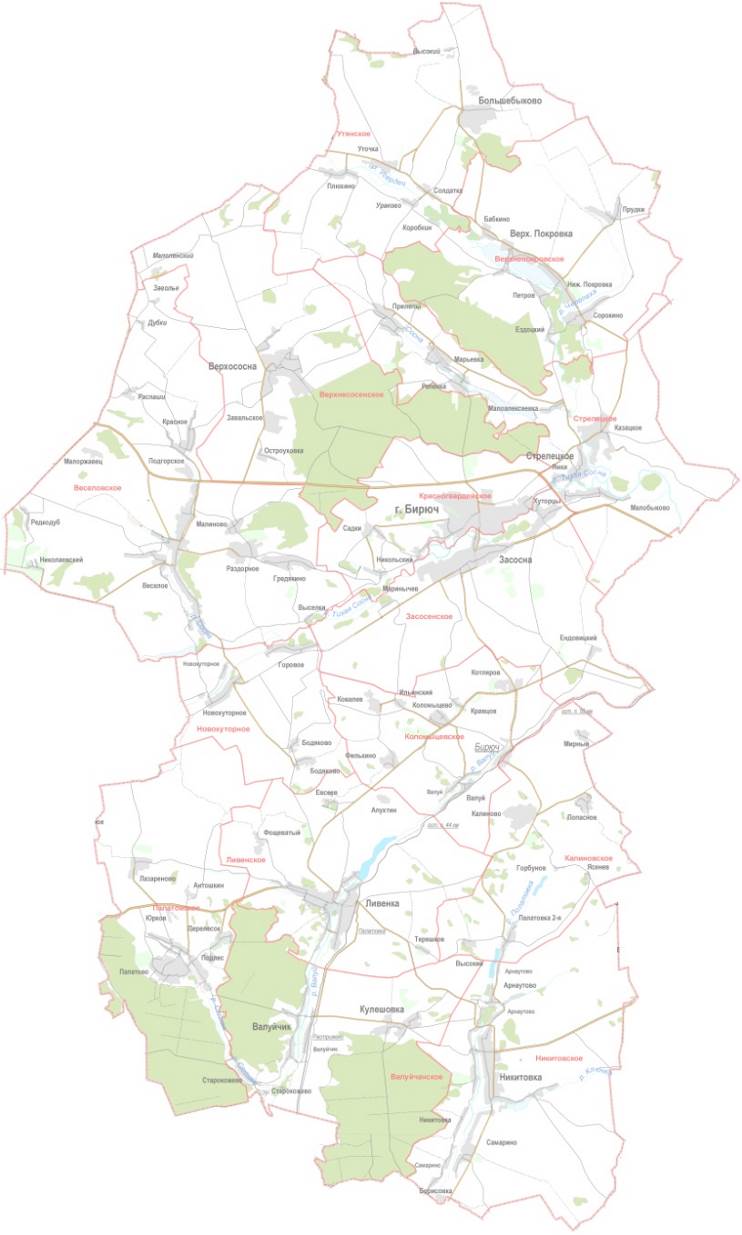             Муниципальный заказчик – Администрация Красногвардейского района                     Белгородской областиСоставление положений о территориальном планировании.Том III. Главный архитектор проекта                                                                    Горбулина И.В.Белгород 2008 г.СОСТАВ ПРОЕКТА:Том I - Исходные данные.Том II - Составление обоснований «Схемы территориального планирования муниципального образования «Красногвардейский район» Белгородской области».1. Анализ условий и тенденций развития территории.2. Комплексная оценка условий развития территории, выявление проблем и приоритетов развития территории.Формирование вариантов планируемых решений.Том III - Составление положений о территориальном планировании.1. Цели, задачи и принципы решения задач территориального планирования Красногвардейского района.2. Стратегия территориального планирования Красногвардейского района.3. Мероприятия территориального планирования.Графическая часть:Схема «Положение района в Белгородской области» М 1:200000«Схема современного состояния территории (опорный план)» М 1:50000«Схема планировочной структуры и расселения» М 1:50000«Схема комплексной оценки территории. Схема функционального зонирования территории» М 1:50000Схема «Стратегия развития территории» М 1:50000«Схема охраны и использования объектов историко-культурного наследия» М 1:50000«Схема функционального зонирования территории. Градостроительные  ограничения»  М 1:50000«Схема транспортной инфраструктуры» М 1:50000«Схема инженерного обустройства территории» М 1:50000Содержание Тома III«Составление положений о территориальном планировании».Введение	41. Цели, задачи и принципы решения задач территориального планирования Красногвардейского района.	51.1.	Основные цели разработки СТП.	51.2. Основные задачи областного уровня:	51.3. Основные задачи муниципального уровня:	51.4. Принципы решения задач территориального планирования района.	52. Стратегия территориального планирования Красногвардейского района.	62.1. Общие положения.	62.2. Узлы пространственного каркаса и районирование территории.	72.3. Оси пространственного каркаса.	72.4. Зонирование территории.	73. Мероприятия территориального планирования.	133.1. Мероприятия по социально-экономическому развитию.	133.2. Мероприятия по сохранению природной среды и поддержанию экологического равновесия.	373.3. Развитие транспортной инфраструктуры.	393.4. Инженерное обустройство территории.	423.5. Мероприятия по сохранению историко-культурного наследия.	593.6. Система градостроительных ограничений.	643.7. Предлагаемые целевые программы.	75Приложения:схема «Стратегия развития территории» М 1:50000«Схема охраны и использования объектов историко-культурного наследия» М 1:50000«Схема функционального зонирования территории. Градостроительные  ограничения»  М 1:50000«Схема транспортной инфраструктуры» М 1:50000  «Схема инженерного обустройства территории» М 1:50000ВведениеСодержание настоящего тома определено требованиями Градостроительного кодекса Российской Федерации (пункт 6 статья 19),Земельного кодекса Российской Федерации, Закона Белгородской области «О регулировании градостроительной деятельности в Белгородской области» (гл. 5, ст. 15, 16), Технического задания Муниципального контракта № __ от «__» _________2007г. на разработку «Схемы территориального планирования Красногвардейского района Белгородской области» третий этап – Составление положений о территориальном планировании и другими действующими нормативами и методиками.В качестве исходных данных использованы разработки ЦНИИП градостроительства РААСН по проекту «Схемы территориального планирования Белгородской области», «Стратегии социально-экономического развития муниципального образования «Красногвардейский район» Белгородской области до 2025 года», а так же полученные по запросам в Администрации Красногвардейского района и других организациях и выбранные из официальных источников информации официальные данные, характеризующие количественные и качественные показатели по основным направлениям градостроительного развития территории Красногвардейского района. Топографическая съемка М 1:25000, выполнена Белгородским ОГУП РНПЦ «Одно окно» в 2008г.Разработчик – проектная организация ООО «М.ГРАДО». Настоящая работа выполнена авторским коллективом в составе:- руководитель авторского коллектива                                                                   Ильяев С. С.- главный архитектор проекта                                                                          Горбулина И. В.- архитектор                                                                                                        Скляров Ю. А.- инженер                                                                                                             Захарчук Л. Е.-оператор-картограф                                                                                          Фиронова Н. Б.В настоящей работе активное участие принимал исполняющий обязанности главного архитектора  Красногвардейского района Белгородской области - Юрков В.В.;Авторский коллектив благодарит за помощь в разработке социально-экономического раздела проекта Администрацию Красногвардейского района. 1. Цели, задачи и принципы решения задач территориального планирования Красногвардейского района.Основные цели разработки СТП.Основной целью разработки схемы развития территории района является создание градостроительными средствами предпосылок: - развития пространственного каркаса, интенсивности и устойчивости внешних связей района и его частей, способствующих повышению эффективности использования его территории; - развития экономики района за счет совершенствования территориальной структуры его агропромышленного комплекса;- повышения устойчивости развития экономики, социальной среды и качества жизни жителей района за счет рациональной пространственной организации обустройства его территории.1.2. Основные задачи областного уровня:Вклад в развитие экономики области на основе:- интенсификации развития агропромышленного комплекса района;- развития добывающей промышленности и производства строительных материалов;- создания туристического комплекса, ориентированного на развитие «эксклюзивных» видов туризма и отдыха (спортивная охота, научный туризм, сельский туризм).1.3. Основные задачи муниципального уровня:К муниципальным целям относятся: - повышение качества среды обитания, поддержание благоприятной экологической ситуации;- формирование групповых форм расселения с развитыми системами социальных и экономических связей, транспортного обслуживания и инженерного обустройства территории;- повышение уровня и качества жизни жителей района;- решение проблем трудоустройства трудоспособного населения;- сохранение и воспроизводство ценного природного потенциала;- восстановление и сохранение историко-культурного наследия.1.4. Принципы решения задач территориального планирования района.Для решения поставленных задач в Красногвардейском районе потребуется:- формирование трех планировочных подрайонов с опорными центрами в г. Бирюч, с. Верхняя Покровка, с. Ливенка;- создание в планировочных подрайонах системы социальных кластеров, обеспечивающих удовлетворение потребностей населения в социальных, образовательных, культурных и прочих бытовых услугах в соответствии с социальными нормативами;- создание единого для района экологического каркаса, включающего базовые резерваты, ключевые природные территории, защитные (буферные) объекты, экологические коридоры, и закрепление его правового положения;- создание оптимальной структуры агроландшафта, системы лесозащитных полос;- обеспечение кратчайших связей автодорогами с твердым покрытием всех поселений планировочных подрайонов с центром подрайона;- организация дополнительных местных автодорожных связей с территориями соседних районов;- создание рекреационной зоны в долине р. Тихая Сосна,  лугопарков, лесопарков и природных парков;- создание зон охраны памятников истории, культуры, археологии и закрепление их правового положения;- внедрение прогрессивных современных энергосберегающих технологий и оборудования при развитии и реконструкции объектов ЖКХ;- обеспечение экологической безопасности функционирования инженерных систем;- создание современной телекоммуникационной и информационной инфраструктуры района на базе многофункциональной мультимедийной сети;- мониторинг реализации практических решений и своевременное внесение изменений, дополнений для повышения их эффективности;- административно-правовая и финансовая поддержка малого и среднего бизнеса.Основными принципами достижения поставленных целей являются:- учет социально-экономической ситуации, складывающейся в области и районе;- научно-обоснованное планирование развития отраслей промышленности и сельского хозяйства;- мониторинг реализации поставленных задач и своевременное внесение необходимых изменений, дополнений для повышения эффективности их решения;- законодательная и финансовая поддержка малого и среднего бизнеса. 2. Стратегия территориального планирования Красногвардейского района. 2.1. Общие положения.Перспективное градостроительное развитие территории района на первую очередь – до 2011 года и расчетный срок – до 2026 года при отсутствии  естественного прироста населения главным образом должно базироваться на развитии существующих поселений района. В пределах расчетного срока на территории района планируется строительство цементного комбината и кирпичного завода  с разработкой карьеров по добыче мела и глины, ожидается создание 780 рабочих мест.  В связи с этим предполагается в пределах 10 км от комбината размещение рабочего поселка.Стратегия градостроительного развития должна соответствовать характеру создания структурообразующего планировочного каркаса территории, а также характеру его функционального и средового зонирования, с учетом образуемых градостроительных ограничений по использованию территорий. Место района в Белгородской области.В соответствии с предложениями по организации системы расселения, разработанными в составе «Схемы территориального планирования Белгородской области», Красногвардейский муниципальный район является частью Старооскольского планировочного района, Восточного планировочного подрайона (с центром в г. Алексеевка), в который также входят Красненский и Алексеевский муниципальные районы.В развитие планировочного каркаса планируется создание трех планировочных подрайонов, обеспечивающих формирование в границах их территорий социальных кластеров, необходимых для полного обеспечения социально-культурных потребностей населения. Развитие планировочных подрайонов осуществляется путем совершенствования транспортной и инженерной инфраструктуры, создания природоохранных зон, зон памятников истории и культуры, рекреационных зон.2.2. Узлы пространственного каркаса и районирование территории.Структурообразующий планировочный каркас района представлен районным центром г.Бирюч, сетью сел, поселков и хуторов, осуществляющих функции центров подсистем расселения, и сетью межселенных коммуникаций, обеспечивающих их внешние связи на межрегиональном, региональном и внутрирайонном уровнях. Главным планировочным узлом остается город Бирюча – районный центр Красногвардейского района, центр первого ранга, центр планировочного подрайона (ПП), в составе городского поселения г. Бирюч, Веселовского, Верхососенского, Засосенского, Коломыцевского, Новохуторного и Стрелецкого сельских поселений;село Засосна – подцентр  ПП «г. Бирюч», центр Засосенского сельского поселения;село Верхняя Покровка – межселенный центр, центр второго ранга, центр Верхнепокровского ПП, в составе Верхнепокровского и Утянского сельских поселений;село Ливенка – межселенный центр, центр второго ранга, центр Ливенского ПП, в составе Валуйчанского, Калиновского, Ливенского, Никитовского и Палатновского сельских поселений;село Никитовка – подцентр Ливенского ПП, центр Никитовского сельского поселения;села Валуйчик, Веселое, Верхососна, Калиново, Коломыцево, Новохуторное, Палатовка, Стрелецкое, Уточка – центры сельских поселений, центры третьего ранга.2.3. Оси пространственного каркаса.Главными планировочными осями являются:федеральная ось, образованная в направлении с юга на восток приобретающей важное значение железнодорожной линией Валуйки-Лиски, которая играет особую роль в реализации транзитного потенциала страны и интеграции в международные транспортные системы. региональная ось, образованная автодорогой 1Р185 Белгород - Павловск; оси районного значения: Валуйки – Алексеевка; «Белгород-Павловск» - Уточка –  на Б.Ивановку; Бирюч, - Калиново – Никитовка; Волоконовка – Ливенка – Никитовка; Котляров – Ливенка; «Белгород-Павловск» - Верхососна – на Ст.Безгинку; Бабкино – на Большое. Никитовка – Ливенка на Фощеватово.2.4. Зонирование территории.Планируемое функциональное зонирование территории района является отображением  пространственной основы требований к его планируемому использованию по его основным видам. При этом предполагается наиболее эффективное использование территории, исходя из ее природно-экологического состояния, состояния земельных ресурсов, наличия и возможности использования недр, социально-экономического состояния. Комплексная оценка территории Красногвардейского района позволила выделить следующие зоны:- сосредоточения населения и производства, социально-культурной, кредитно-финансовой, административно-управленческой деятельности;- производственные, в том числе добывающей промышленности;- влияния коммуникаций федерального, регионального и муниципального значения; -. рекреационной деятельности и ведения лесного хозяйства;-. ведения сельского хозяйства;- охраны природной и историко-культурной среды;- специальных объектов и земель.Результаты зонирования приведены в Приложении 3. «Схема функционального зонирования территории. Градостроительные  ограничения» Ниже, в Таблице 2.2.1 приведены данные, характеризующие планируемое состояние системы образования, здравоохранения и культуры в планировочных подрайонах и входящих в их состав поселениях:Таблица 2.2.1Принятые сокращения: СОШ – средняя общеобразовательная школа, ООШ– основная общеобразовательная школа, НОШ – начальная общеобразовательная школа,  УВК – учебно-воспитательный комплекс в составе групп детского сада с приоритетным осуществлением одного или нескольких направлений развития и классов начальной школы (I ступени), ДОУ – дошкольное образовательное учреждение, ЦРБ – центральная районная больница, АМБ – амбулатория, , ФАП – фельдшерско-акушерский пункт, РДК – районный дом культуры,  ДК – сельский дом культуры, СК – сельский клуб, ПК – парк культуры.3. Мероприятия территориального планирования.3.1. Мероприятия по социально-экономическому развитию.3.1.1. Прогноз численности населения.На сегодняшний день разработано множество демографических прогнозов, в которых вывод один - демографическая ситуация в целом по России и в ЦФО не изменится, сокращение населения продолжится. Так в ближайшие 15 лет ожидается сокращение населения России на 13-14  млн. чел., что составит примерно 9% от уровня населения 2000 года. Это влечет за собой неизбежное старение населения со всеми вытекающими из этого последствиями. По оценкам «Центра демографии и экологии человека» пик абсолютной убыли трудоспособного населения  по РФ и ЦФО ожидается на 2015-2016г.г. Так, в 2015 - 2016г.г. численность населения в трудоспособном возрасте по отношению к 2005 году составит по ЦФО 90% при условии сохранения современных объемов миграции. В Белгородской области, единственной после Москвы и Московской области в ЦФО на протяжении всего прогнозируемого периода положительный миграционный прирост будет компенсировать естественную убыль населения и обеспечивать рост его численности.В «Схеме территориального планирования Белгородской области» прогнозируется увеличение численности населения области на 2010 г. – 1526,95 тыс. чел., на 2026 г. – 1649,8 тыс. чел.Численность населения Красногвардейского МР на 01.01.2007г. составила 41,3 тыс. чел. По данным, принятым в «Схеме территориального планирования Белгородской области» в . численность населения района сократится до 40, 0 тыс. чел., в 2026г. - до 34,6 тыс. чел.По данным прогноза Департамента экономического развития Белгородской области в . численность населения района сократится до 39,6 тыс. чел., в . - до 38,1 тыс. чел. По данным прогноза «Стратегии социально-экономического развития  МО «Красногвардейский район» Белгородской области до 2025 года» в . численность населения сократится до 40,5 тыс. чел., в . численность населения  увеличится до 42,9 тыс. чел. Прогноз демографической ситуации в районе принят по среднему сценарию развития.Таблица 3.1.1.1.Прогноз численности и плотности населения Красногвардейского МРК 2026 году при общей для области тенденции отрицательного естественного прироста населения предполагается незначительная убыль населения Красногвардейского района.  Планируемое размещение на территории района цементного комбината производительностью 3 млн. тонн цемента в год кирпичного завода производительностью 60 млн. шт. условного кирпича в год, с большим притоком рабочей силы предполагают размещение на территории района нового рабочего поселка: на 1 очередь - 300 жилых домов (80% - малоэтажная жилая застройка, 20% -  2-х этажные сблокированные жилые дома) с расширением на расчетный срок  до 900 жилых домов.Таблица 3.1.1.2.Прогноз численности городского и сельского населения Красногвардейского МР.Таблица 3.1.1.3.Прогноз изменения демографических показателей, характеризующих прирост населения Красногвардейского МР.Из приведенных в Таблице 3.1.1.3. данных видно, что до 2015 г. прогнозируется некоторое снижение темпов сокращения населения  Красногвардейского МР за счет предполагаемых положительных тенденций в естественном приросте населения (уменьшение смертности, стабилизация рождаемости – коэффициент суммарной рождаемости на уровне 2007г.).  После 2015г. предполагается уменьшение рождаемости и увеличение смертности из-за возрастных подвижек («старение населения»), обусловленных половозрастной структурой населения района (уменьшение группы женщин детородного возраста). Частично убыль населения планируется компенсировать миграционным приростом, повышая привлекательность района за счет создания новых мест приложения труда, развития социальной инфраструктуры. Прогноз распределения численности населения, территории и плотности населения по планировочным подрайонам Красногвардейского МР представлен в Таблице 3.1.1.4. Таблица 3.1.1.4.Прогноз распределения численности населения, территории, плотности населения по планировочным подрайонам Красногвардейского МР.3.1.2. Развитие экономики.На перспективу сохранится направленность хозяйственной деятельности района – производство и переработка сельскохозяйственной продукции. Развитие получат добыча полезных ископаемых и производство строительных материалов. В числе первоочередных мер по реализации национального проекта «Развитие АПК» в Красногвардейском МР получат ускоренное развитие животноводство, производство кормов. Строительство на территории районов молочных комплексов, свинокомплексов, и сопутствующих им структур  будет осуществляться с использованием новейших индустриальных автоматизированных технологий, потребность в дополнительной рабочей силе будет небольшая. Соответственно строительство и реконструкция новых комплексов лишь частично решит проблему занятости населения.Основной путь решения проблемы обеспечения доступного разнообразия мест приложения труда – развитие малого предпринимательства, включая такие виды деятельности, как овощеводство, садоводство, цветоводство, рыбоводство, кролиководство, пчеловодство, овцеводство, козоводство, гусеводство, утководство.Основная сложность для развития малого бизнеса – сбыт произведенной продукции. Для решения этих проблем разработана и реализуется областная программа «Семейные фермы Белогорья», в рамках которой планируется создание в каждом районе Белгородской области снабженческо-сбытового сельскохозяйственного производственного кооператива. Увеличение производства сельскохозяйственной продукции будет способствовать росту производств по ее переработке. Таблица 3.1.2.1.Основные показатели прогноза экономического развития  Красногвардейского МР**) «Стратегия социально-экономического развития муниципального образования «Красногвардейский район» Белгородской области до 2025 года»Планируется, что стабильно работающие бюджетообразующие предприятия: ООО «Тульчинка.RU, ООО «Домат», ОАО «Ливенский винодельческий завод», ОАО  «Машиностроитель» в прогнозируемый период будут модернизировать и наращивать свои производственные мощности, увеличивать ассортимент и количество выпускаемой продукции.В связи с прогнозируемым ростом спроса на строительные материалы планируется строительство объектов цементного комбината ЗАО «ОборонЦемент» (цементный завод, кирпичный завод) Для обеспечения производства сырьем будут разрабатываться карьеры по добыче мела и глины Ливенского, а в дальней перспективе и Филькинского месторождений. Это позволит на базе собственного сырья развивать индустрию строительных материалов, не требующую значительных транспортных затрат, а следовательно, более дешевую и конкурентоспособную.Рост продукции сельского хозяйства в большей степени будет обеспечен за счет роста объемов производства в животноводстве на основе создания принципиально новой технологической базы, использования современного технологического оборудования для модернизации животноводческих ферм, наращивания генетического потенциала продуктивности животноводства и ускоренного создания соответствующей кормовой базы.Приоритетными подотраслями сельского хозяйства в районе определены свиноводство, молочное животноводство. Для сохранения традиционного уклада жизни и поддержания занятости и доходности сельскохозяйственных организаций, КФХ, индивидуальных предпринимателей необходимо развивать утководство, овцеводство, козоводство, пчеловодство.Для обеспечения потребности в ветеринарном обслуживании реконструируемых и вновь создаваемых животноводческих ферм, КФХ, индивидуальных предпринимателей необходимо создать дополнительные ветеринарные участки в Валуйчанском, Коломыцевском, Утянском сельских поселениях.Рост объемов производства продукции животноводства будет способствовать увеличению потребности в продукции растениеводства, используемой на корма животным и в предприятиях по производству кормов.Для эффективного функционирования сельского хозяйства необходимо осуществлять мероприятия по поддержанию почвенного плодородия, защите земель от затопления и подтопления, водной эрозии и воздействия других негативных техногенных факторов. Предприятия промышленности и АПК:На первую очередь:- строительство молочного комплекса на 1200 голов,  с. Самарино (ОАО "Самаринское");- реконструкция животноводческих помещений под молочный комплекс на 800 голов с. Уточка (СПК «Большевик»);- реконструкция молочно-товарной фермы, с. Бабкино (ИП Казаринова Т.Н.);- строительство утиных ферм в с.Веселое, с. Засосна, с. Ливенка, с. Репенка, с. Черменевка, а также выбор участков и строительство утиных ферм в с. Калиново, с. Большебыково, с. Лазареново;- строительство площадки откорма с. Лазареново (ОАО «Никитовский свинокомплекс»),- строительство комбикормового завода, с. Ливенка, - строительство завода белково-кормовых добавок, с. Филькино,- строительство цеха по производству сыров (ООО  "Тульчинка.RU"),- строительство складских помещений (ООО «Домат»), - строительство нового здания цеха основного производства (ОАО «Ливенский винодельческий завод»),- строительство элеватора (ООО «Палатовское ХПП»).На расчетный срок: - строительство промышленной бойни по забою птицы в с. Засосна;- строительство модульного молочного завода в с. Засосна;- строительство инкубатория в с. Алексеевка;- строительство складских помещений (ООО «Домат»), - строительство нового здания цеха основного производства (ОАО «Ливенский винодельческий завод»),- строительство цементного комбината производительностью 3 млн. тонн цемента в год (ЗАО «ОборонЦемент») вблизи с. Валуй,- строительство кирпичного завода производительностью 60 млн.штук условного кирпича в год (ЗАО «ОборонЦемент») вблизи с. Валуй,- разработка месторождений мела и глины (ЗАО «ОборонЦемент») вблизи с. Валуй.Для возможного размещения промышленных предприятий, не требующих создания больших санитарно-защитных зон, зарезервировано 12 производственных площадок в селах Раздорное, В. Покровка, Новохуторное, Никитовка, Верхососна, Стрелецкое, Ливенка, Казацкое общей площадью около , новые производственные площадки в г. Бирюч – около .Развитие АПК, использование современных технологий потребуют подготовки и переподготовки специалистов. Эту роль в районе будут выполнять ФГОУ среднего профессионального образования «Красногвардейский сельскохозяйственный техникум», ГОУ начального профессионального образования  профессиональное училище  № 34, МОУ Красногвардейский межшкольный учебный комбинат.3.1.3. Развитие социальной сферы.Основными социально-экономическими приоритетами развития Красногвардейского МР являются создание для его жителей достойного человека качества жизни и его постоянное улучшение в долгосрочной перспективе на основе развития реального сектора экономики в соответствии с Программой улучшения качества жизни населения Белгородской области, а также ОЦП «Социальное развитие села до 2010 года», отраслевыми стратегиями, концепциями и районными целевыми программами. В муниципальном районе проводится модернизация социальной сферы, реализуются мероприятия приоритетных национальных проектов в здравоохранении, образовании, снижается уровень бедности и повышается благосостояние населения, стимулируется рождаемость. В целях формирования рынка доступного и комфортного жилья реализуется Программа жилищного строительства в сельской местности по Белгородской области до 2010 года в рамках приоритетного национального проекта «Доступное и комфортное жилье – гражданам России», предусматривающая новые подходы в жилищном строительстве, увеличение ввода жилья, в первую очередь, индивидуального. В этих целях создана необходимая нормативная и законодательная база, действует структура управления индивидуальным жилищным строительством, составлен реестр земель, предназначенных для размещения индивидуального жилищного строительства до 2011 года. Развитие социальной сферы Красногвардейского МР представлено в Таблице 3.1.3.1.Таблица 3.1.3.1.Развитие социальной сферы Красногвардейского МР до 2025года**) «Стратегия социально-экономического развития муниципального образования «Красногвардейский район» Белгородской области до 2025 года»В рамках областного проекта «Социальное обустройство сельских территорий Белгородской области» разработана концепция развития социальной инфраструктуры сел на основе кластерного подхода. В соответствии с ней планируется создание многокомпонентного сельского социального кластера в 287 сельских поселениях области.Этот процесс включает благоустройство территорий, развитие медицинской и образовательной сфер, модернизацию транспортной и телекоммуникационной сетей, улучшение торгового и бытового обслуживания жителей области.В соответствии с Концепцией областного проекта «Социальное обустройство сельских территорий Белгородской области», сельский социальный кластер – это группа объектов социальной, инженерной и транспортной инфраструктуры на территории сельского поселения, обеспечивающих в полном объеме удовлетворение минимальных потребностей населения в социальных, образовательных, культурных и прочих бытовых услугах. Перечень объектов, входящих в сельский социальный кластер, определяется социальными нормативами, исходя из численности сельского населения.Социальный норматив – величина минимально необходимой обеспеченности населения важнейшими социально-культурными, жилищно-коммунальными, медицинскими, образовательными и другими бытовыми услугами в натуральном выражении, определяемый на основе постановлений и распоряжений Правительства РФ и Белгородской области.Таблица 3.1.3.2.Социальные нормативы по формированию сельского социального кластера.В соответствии с нормативами, сельские населенные пункты в зависимости от численности населения разделяются на населенные пункты, где социальный кластер присутствует в полном объеме и где присутствуют его отдельные элементы. Таблица 3.1.3.3.Обязательный состав социального кластера в Красногвардейском МР.*) г. Бирюч.Данные таблицы свидетельствуют о том, что полный социальный кластер в Красногвардейском районе может быть сформирован только в г. Бирюч и 7 сельских населенных пунктах, численность которых превышает 1000 чел. - селах Веселое, Верхососна, Засосна, Ливенка, Никитовка, Казацкое и Большебыково. В соответствии с планируемым территориальным зонированием, предложенным в данной  работе, на перспективу выделены 3 подрайона с межселенными центрами обслуживания: г.Бирюч, с.Верхняя Покровка, с.Ливенка. В состав межселенных центров обслуживания должны входить следующие учреждения:- базовая школа (базовая школа - ресурсный центр или социокультурный образовательный комплекс);- участковая больница с койками сестринского ухода;- отдел социального обслуживания населения с центром дневного/недельного, месячного пребывания пенсионеров;- спортивно-культурный центр с тренировочными залами, площадками и бассейном;- торгово-развлекательный центр и центр бытового обслуживания;- храм;- парк; - пожарное депо;- отделение милиции.Значительный социальный эффект дает реализация мероприятий Стратегии развития сельского хозяйства Белгородской области до 2010 года, областных целевых программ развития животноводства и приоритетного национального проекта «Развитие агропромышленного комплекса», которые способствуют повышению конкурентоспособности местных сельхозтоваропроизводителей, привлечению в аграрный сектор молодых специалистов и, как следствие, повышению устойчивости сельских территорий.В соответствии с основными направлениями приоритетного национального проекта «Доступное и комфортное жилье – гражданам России»  и Стратегии развития жилищного строительства на территории Белгородской области до 2010 года в Красногвардейском районе активно ведется жилищное строительство, микрорайоны индивидуального жилищного строительства обеспечиваются инженерной инфраструктурой, автомобильными дорогами, оказывается финансово-кредитная поддержка застройщикам.Планируются мероприятия по улучшению благоустройства г. Бирюч, сельских населенных пунктов по среднесрочной муниципальной программе  «Комплексное благоустройство и озеленение населенных пунктов района».В соответствии с районной программой «500 парков Белогорья» на 2008-2012 годы на территории Красногвардейского района планируется создать 19 парков общей площадью более 31,7 га.Таблица 3.1.3.4.Перечень парков, создаваемых по районной программе «500 парков Белогорья» на 2008-2012 годы 3.1.3.1. Жилищное строительство.В соответствии с областной жилищной программой в Красногвардейском МР планируется возводить недорогое жилье индивидуального типа, которое позволяет снизить зависимость от роста стоимости коммунальных услуг и, что не менее важно, обеспечивает относительно высокую безопасность проживания населения.Успешно реализуются программы строительства жилья через ГУП «Белгородский областной Фонд поддержки ИЖС», ССК «Свой дом». В рамках национальной программы развития АПК осуществляется одно из направлений национального проекта «Обеспечение доступным жильём молодых специалистов и молодых семей на селе».Таблица 3.1.3.1.1.Объемы и источники финансирования жилищного строительства на 2007-2010г.г.**) «Стратегия социально-экономического развития муниципального образования «Красногвардейский район» Белгородской области до 2025 года»В районе  по «Программе жилищного строительства в сельской местности по Белгородской области до 2010г.» для жилищного строительства (по состоянию на 01,05,08г.)  выделено 81,0 га, в том числе под ИЖС - 463 участка) общей площадью 76,5 га. В целях реализации приоритетного национального проекта «Доступное и комфортное жилье – гражданам России» на территории области, увеличения объемов жилищного строительства и обеспечения его доступности для большинства населения, правительством Белгородской области принято постановление №261-пп от19.11.2007 года «О строительстве социального арендного жилья» Для решения назревших проблем по обеспечению населения жильем и содержания муниципального жилищного фонда  в МО «Красногвардейский район» разработаны программы на 2006-2010 годы – «Модернизация  жилищного фонда», «Ликвидация ветхого и аварийного жилого фонда и переселение граждан». Для строительства муниципального жилья и программ сноса ветхого жилья (8-кв. жилой дом и 80-кв. жилой дом) на первую очередь зарезервировано 2 участка общей площадью 0,725 га в г. Бирюч.Распределение нового жилищного строительства по поселениям Красногвардейского района приведено в Таблице 3.1.3.1.2.Таблица 3.1.3.1.2.Распределение нового жилищного строительства по поселениям Красногвардейского МР        *)  При  норме жилищной обеспеченности  26 кв.м на 1 жителя.              **)  При норме  жилищной обеспеченности  35 кв.м на 1 жителя.       ***)  Учтен снос  жилого фонда (ветхий, аварийный) и строительство рабочего поселка на 900 домов.    ****)  Из Базы данных показателей муниципальных образований ФСГС на 2007 г.3.1.3.2. Территориальные аспекты планируемой организациисистемы образования.В концепции модернизации российского образования на период до 2010 года, одобренной распоряжением Правительства Российской Федерации от 29 декабря 2001г. №1756-р, определены основные параметры Российского образования нового уровня: доступность, качество, эффективность. Достижение этих параметров возможно лишь путём комплексных, системных преобразований в сфере образования как на региональном, так и на муниципальных уровнях, направленных на построение целостного и эффективного образовательного пространства, в котором обеспечивается доступность качественного образования для всех слоёв населения, эффективность использования имеющихся образовательных ресурсов.Важнейшим компонентом любого образовательного пространства является сеть образовательных учреждений. Наличие оптимальной сети образовательных учреждений обеспечивает доступность образовательных услуг для населения. Организация эффективного взаимодействия образовательных учреждений как сетевых единиц в рамках единого образовательного пространства обеспечивает максимальное использование образовательных ресурсов для достижения необходимого качества образования.Согласно закону Белгородской области от 20.12.2004г. № 160 «О нормативах расходов на реализацию основных общеобразовательных программ» численность обучающихся малокомплектной начальной школы может составлять до 10 чел.,  основной школы – до 40 чел., средней – до 100 чел. Для обеспечения доступности качественного образования, сокращения числа низкоэффективных и высокозатратных школ в районе идет  процесс реструктуризации сети. В соответствии с проведенным анализом предполагается перепрофилировать Арнаутовскую, Большебыковскую, Гредякинскую, Ливенскую №2, Марьевскую, Малобыковскую, Самаринскую и  Сорокинскую СОШ в ООШ, закрыть  Веселовскую НОШ. С учетом опыта по формированию сети опорных школ в других районах Белгородской области, наиболее адекватным для района является формирование сети базовых (опорных) школ, имеющих все три ступени обучения, с филиальной сетью вокруг них. Статус филиала базовой (опорной) школы получат малокомплектные начальные и основные школы. Крупные основные школы сохранят свою юридическую самостоятельность. Создание «ресурсного центра» предполагает интеграцию нескольких школ вокруг одной, обладающей наибольшим кадровым и материальным, в том числе дорогостоящими информационно-коммуникационными ресурсами. Каждая школа данной группы обеспечит в полном объеме изучение базовых общеобразовательных предметов и ту часть вариативного плана, которую она может реализовать с учетом своих возможностей. Остальную часть профильной подготовки реализует ресурсный центр. В ресурсном центре предполагается дистанционная форма обучения. Постановлением главы района от 28 июня 2007 года № 282 «О базовых (опорных) школах Красногвардейского района» ресурсным центром определено МОУ «Средняя общеобразовательная школа г.Бирюча», базовыми (опорными) школами: МОУ Засосенская, Веселовская, Верхнепокровская, Ливенская № 1, Никитовская им. А.С.Макаренко средние общеобразовательные школы.Школа - детский сад представляет собой интеграцию дошкольного образовательного и общеобразовательного учреждений, кроме стандартных имеет ставки музыкального руководителя, учителя иностранного языка, педагога – психолога, социального педагога, медицинской сестры. В такой школе дошкольные группы формируются из детей по возрастам, начиная с 3 летнего возраста. Количество детей в дошкольных группах варьируется от 50 до 100 детей в зависимости их наличия. Школа – детский сад в условиях небольшого сельского поселения, для которого характерен  малочисленный состав детей дошкольного и школьного возраста, представляет собой оптимальный вариант организации обучения и воспитания детей, создания полноценного воспитательного пространства жизнедеятельности ребенка (Ендовицкая и Николаевская начальная школа – детский сад). В новых районах индивидуальной жилой застройки предполагается размещать учебно-воспитательные комплексы в составе групп детского сада с приоритетным осуществлением одного или нескольких направлений развития воспитанников на 4-5 групп и классов начальной школы (I ступень) на 4 класса (1 параллель).В ряде средних общеобразовательных школ действуют профильные классы по различным профилям: оборонно-спортивный, химико-биологический, агро-технологический, информационно-технологический, гуманитарный  и др. Однако, отсутствие параллелей в старших классах не дает возможности выбора учащимися профиля обучения..Красногвардейский район обеспечен сетью дорог с твердым покрытием до каждого населенного пункта, имеющего общеобразовательное учреждение, что позволяет решать проблему доступности качественного образования школьников независимо от места проживания. В районе реализуется программа «Школьный автобус», что позволило решить проблему подвоза обучающихся из населенных пунктов, в которых отсутствует школа. Планируемая транспортная доступность до школы за максимальное время в пути – 30 мин., максимальное расстояние –  (с учетом возраста учащихся). Потребность в школьных учреждениях по поселениям представлена в таблице 3.1.3.2.1. Дошкольные образовательные учрежденияВ целях удовлетворения потребностей населения в дошкольном образовании целесообразно создание групп дошкольных образовательных учреждений на базе школ за счет избытка общей площади (при условии малой наполняемости школ). В населенных пунктах с числом жителей менее 500 и отсутствием школьных зданий возможно создание семейных детских садов. При планировании новых районов жилой застройки на свободных территориях необходимо размещать новые учебно-воспитательные комплексы с учетом радиусов пешеходной доступности (500 м). Потребность в дошкольных учреждениях по поселениям представлена в таблице 3.1.3.2.2.Таблица 3.1.3.2.1.Потребность в школьных учреждениях по поселениям на 01.01.2026 года.*) Норма обеспеченности школами - 100 мест на 1000 жителей в 2026 году.Таблица 3.1.3.2.2Потребность в детских дошкольных учреждениях по поселениям  на 01.01.2026 года*) Норма обеспеченности ДОУ - 40 мест на 1000 жителей в 2026 году  с поправкой на удельный  вес посещающих ДОУ детей к  общей численности детей в возрастной группе 0-6 лет,  принятый в размере 80%.**) Потребность в дополнительной  общей площади ДОУ по поселениям рассчитана, исходя из существующего показателя  средней общей площади ДОУ, приходящейся на 1 место. В среднем по Волоконовскому МР  он составляет в 2007 году 9,8 кв.м/место. ***) Существующий избыток общей площади в школах поселений рассчитан, исходя из существующей средней арифметической общей площади  в школах, приходящейся на 1 учебное место (10,4 кв.м/учебное место ), и избытка учебных мест на 2026 год. ****) Резерв общей площади в зданиях школ  к 2026 г., оставшийся после покрытия потребности в местах ДОУ. 3.1.3.3. Территориальные аспекты организации перспективнойсистемы здравоохранения.Центр муниципального района - г. Бирюч имеет следующие учреждения здравоохранения:Центральня районная больница, включающая стационар (164 койки), поликлинику (250 пос/смену), женскую консультацию,  детское отделение) и станцию скорой медицинской помощи.В Белгородской области по ряду специализированных видов медицинского обслуживания выделены медико-территориальные центры. Районы Алексеевский и Красногвардейский имеют выраженный медицинский территориальный центр в г. Алексеевке,  который специализируется как  кардиологический, травматологический и перинатальный центр. На перспективу в «Схеме территориального планирования Белгородской области» г. Алексеевка определяется как Межрайонный центр II ранга, включающй следующий состав медицинских учреждений: филиал консультационно-диагностического центра с высокотехнологичным  оборудованием; городские и районные больницы, поликлиники и диспансеры; базовые медицинские центры, обеспечивающие выездное обслуживание населения   отдаленных поселений. Существующая система учреждений здравоохранения областного значения, обслуживающая население Красногвардейского МР, приведена ниже:● Клинические(3):ГУЗ «Белгородская областная клиническая больница святителя Иоасафа»Белгородская обл. клиническая психоневрологическая больницаБелгородская областная инфекционная клиническая больница им. Е. Н. Павловского● Детские (2): Белгородская детская областная больницаБелгородский областной специализированный дом ребенка● Восстановительные (6):Белгородский областной центр восстановительной медицины и реабилитацииОбластной центр восстановительной медицины и реабилитации ветеранов войн в Шебекинском МРНово-Таволжанская областная больница восстановительного лечения в Шебекинском МРЦентр восстановительной медицины и реабилитации «Красиво» в Борисовском МРОбластной центр восстановительной медицины и реабилитации ветеранов войнНово-Таволжанская областная больница восстановительного лечения● Туберкулезные (6): Белгородский областной противотуберкулезный диспансерШебекинский областной противотуберкулезный диспансерСтарооскольская областная туберкулезная больницаГубкинский областной противотуберкулезный диспансерШебекинский областной противотуберкулезный диспансер● Психиатрические (4):Мандровская областная психиатрическая больница в Валуйском МРЛивенская областная психиатрическая больница в Красногвардейском МРБоброводворская областная психиатрическая больница в Губкинском МРГрайворовская областная психиатрическая больница● Профилактические (2):Белгородский областной центр медицинской профилактикиБелгородский обл. центр по профилактике и борьбе со СПИДом и инфекц. заболеваниями● Кожно-венерологические (1):Белгородский областной кожно-венерологический диспансер● Наркологические (1):Белгородский областной наркологический диспансер● Онкологические (1):Белгородский областной онкологический диспансер● Переливания крови (4):ГУЗ «Белгородская областная станция переливания крови»ОГУЗ «Новооскольская станция переливания крови»ОГУЗ «Станция переливания крови г. Старый ОсколОГУЗ «Станция переливания крови г. Губкин»● Судебно-медицинская экспертиза (3):ГУЗ «Бюро судебно-медицинской экспертизы по Белгородской области»Белгородское межрайонное отделение судебно-медицинской экспертизы труповБелгородское областное паталогоанатомическое бюро● Госпиталь:Белгородский областной госпиталь для ветеранов войн● Санатории (6):Грайворовский обласной детский санаторийБелгородский областной детский санаторийСанаторий «Красиво» в Борисовском МРОбластной детский противотуберкулезный санаторий в Ивнянском МРСанаторий «Дубравушка» в Корочанском МРООО Санаторий «Первое мая» в Шебекинском МР.Небольшая численность населения поселений Красногвардейского МР не позволяет создать на местах полноценный набор медицинских учреждений, поэтому в разрезе поселений организована и будет развиваться дальше система территориально-медицинских участков:МУЗ «Красногвардейская ЦРБ» (г. Бирюч,): Казацкий ФАП, Засосенский ФАП, Завальский ФАП, Валуянский ФАП, Бирючанский ФАП, Горовской ФАП, Малобыковский ФАП,  Стрелецкий ФАП, Хуторской ФАП, Прилепский ФАП, Марьевский ФАП, Ендовицкий ФАП, Верхососенский ФАП, Коломыцевский ФАП, Калиновский ФАП, Садковский ФАП (обсуживаемое население 20 998 чел.);Веселовская УБ (с. Веселое): Новохуторной ФАП, Гредякинский ФАП, Краснянский ФАП, Николаевский ФАП (обсуживаемое население 4928 чел.);Верхнепокровский ЦСМ (с. Верхняя Покровка): Прудковский ФАП, Сорокинский ФАП, Н.-Покровский ФАП (обсуживаемое население 2782 чел.);Ливенская УБ (с Ливенка): Лазареновский ФАП, Фощеватовский ФАП, Палатовский ФАП (обсуживаемое население 5307 чел.);Никитовская УБ (с. Никитовка): Арнаутовский ФАП, Самаринский ФАП, Кулешовский ФАП, Валуйчанский ФАП (обсуживаемое население 4907 чел.);Утянская амбулатория (с. Уточка): Плюхинский ФАП, Большебыковский ФАП (обсуживаемое население 1668 чел.).Необходимые объемы оказания медицинской помощи населению Красногвардейского МР лечебно-профилактическими учреждениями в сравнении с Белгородской областью в целом и в расчете на 1000 жителей, приведены в Таблице 3.1.3.3.1.Таблица 3.1.3.3.1.Согласованные объемы оказания медицинской помощи населению Красногвардейского МР  лечебно-профилактическими учреждениями(в расчете на 1000 жителей). 3.1.3.4.Территориальные аспекты планируемой организации системы социального обслуживания населения.Система социального обслуживания населения Красногвардейского МР включает:1. Управление социальной защиты населения – 148 штатных социальных работников, количество посещений в неделю соответствует требованиям и составляет 3-4 раза в неделю.2. Муниципальное стационарное учреждение социального обслуживания системы социальной защиты населения «Районный дом – интернат для престарелых граждан и инвалидов» в с. Никитовка, в котором проживают 51 одиноких престарелых граждан ( рассчитан на 65 мест);3. Муниципальное учреждение «Ливенский дом ветеранов для престарелых граждан и инвалидов», в котором  проживают 12 одиноких престарелых граждан (рассчитан на 15 мест); 4. Муниципальное учреждение «В-Покровский дом-интернат для престарелых и инвалидов», проживают - 6 одиноких престарелых граждан (рассчитан на 15 мест);5. Муниципальное учреждение «Коломыцевский дом-интернат для престарелых и инвалидов», в котором проживают 8 человек (рассчитан на 12 мест);6. Муниципальное специализированное учреждение «Красногвардейский социально-реабилитационный центр для несовершеннолетних», в с.Засосна, в котором проходят реабилитацию 18 детей ( рассчитан на 20 мест);3. 16 отделений социальной помощи на дому. В целях максимального приближения к контингенту обслуживаемого населения отделения социальной помощи созданы во всех сельских поселениях района. Отделения социального обслуживания населения входят в обязательный состав сельского социального кластера как составляющая Центра оказания бытовых и социальных услуг.Потребности в создании дополнительных отделений, учреждений нет.3.1.3.5. Рекреация.В Схеме территориального планирования Белгородской области Красногвардейский район выделен как перспективный для развития рекреации и вовлечения в оборот потенциала возобновляемых ресурсов; г.Бирюч – исторический город, центр туристического комплекса, ориентированного на развитие «эксклюзивных» видов туризма и отдыха (спортивная охота, научный туризм, сельский туризм). Для развития сельского туризма могут быть востребованы сельские хутора с небольшим количеством населения или без населения, расположенные в живописной местности, имеющие хорошую транспортную доступность, сохранившие деревянные жилые строения. При хорошо организованной рекламе и небольших вложениях они могут быть привлекательны для городских жителей, включая молодежь. Общая площадь территорий Красногвардейского МР, пригодных для рекреации, занятых лесом, составляет около 111 км2. С учетом допустимых рекреационных нагрузок на этой территории может единовременно отдыхать 11100 чел. Потребность в рекреационных территориях для кратковременного и длительного отдыха (из расчета единовременного отдыха 10% населения) составит на 2011 г. - 4000 га, на   – 3810 га. В нижеследующей таблице приведены показатели обеспеченности территориями, пригодными для рекреации, и потребность в них по  планировочным подрайонам. Таблица 3.1.3.5.1Площадь лесных массивов достаточна для организации рекреации не только местного населения, но сможет принять рекреантов из других регионов. Однако территории, занятые лесом, расположены неравномерно, в основном сосредоточены в северной и юго-западной частях района. Поэтому для местного населения предлагается организовывать и обустраивать  зоны кратковременного отдыха вблизи населенных пунктов с использованием территорий балок, созданием лугопарков, оборудованием пляжей по берегам водоемов. Примерный перечень и площади планируемых мест краткосрочного отдыха городского и сельских поселений представлен в следующей таблице.Таблица 3.1.3.5.2Места расположения зон отдыха необходимо уточнить при разработке генеральных планов сельских поселений с учетом допустимой рекреационной нагрузки на природный ландшафт.При определении рекреационной емкости территорий использованы показатели, приведенные в Справочнике проектировщика «Районная планировка», М. 1986 г. (Прил. 29).Ориентировочные показатели допустимой рекреационной нагрузки на природный ландшафт: Лесонасаждения (для прогулок) - 0,5-1 чел./га в среднем на все типы леса;Луга (для прогулок)- суходольные и сухие – 5-10 чел./га;-низменные, пойменные и др. с нормальным увлажнением – 10-20 чел./га;Пляжи (для солнечных ванн) – 100-200 чел./га.Рекомендации по разработке раздела «Социальная инфраструктура в схемах и проектах районной планировки». (М. 1989 г): Укрупненные показатели потребности населения в видах и формах рекреации (приложение 24).Организованная рекреация и санаторное лечение – 4,6 чел./га. Кратковременная рекреация (рекреационные леса и лесоохотничьи угодья)– 5 чел./га.3.1.4. Мероприятия.1. Снести (или при имеющейся технической возможности реконструировать) существующий ветхий и аварийный жилой фонд: до 2011 г. - 3,87 тыс. кв.м; до . – 14,56 тыс. кв. м.2. В рамках реализации национального проекта «Доступное жилье гражданам России» необходимо построить к 2011 г. 86,5 тыс. кв. м, к  – еще 219,5 тыс. кв. м жилого фонда.3. В связи с увеличением объемов жилищного строительства в г. Бирюч  в рамках разработки генерального плана города  должна быть рассмотрена целесообразность расширения границ городской черты.4. В целях обеспечения доступного разнообразия объектов социально-культурного обслуживания целесообразно формирование следующих центров социально-культурного обслуживания: г. Бирюч с подцентром в с. Засосна, с. Ливенка с подцентром в с. Никитовка, с. Верхняя Покровка.5. На первую очередь в рамках комплексного развития сельских территорий планируется:- строительство Никитовского СДК,- строительство нового здания Новохуторной СОШ,- строительство церкви в с. Засосна, - строительство церкви в с. Новохуторное,- строительство спортивного центра с бассейном в г. Бирюч,- реконструкция Веселовской СОШ,- реконструкция Валуйчанской СОШ,- реконструкция Казацкой СОШ,- реконструкция Малобыковской СОШ,- реконструкция детского сада №1, г. Бирюч,- реставрация Покровского храма в с. Большое Палатово,- реконструкция МСУ «Красногардейский социально-реабилитационный центр для несовершеннолетних», с. Засосна.На расчетный срок: - строительство двух учебно-воспитательных центров во вновь застраиваемых районах ИЖС в. г. Бирюч;- строительство учебно-воспитательного центра в планируемом поселке цементного комбината, с. Калиново;- реконструкция сельского клуба, х. Филькино;-строительство спортивно-оздоровительных комплексов, с.Верхняя Покровка, с. Засосна, с. Ливенка;- строительство корпуса круглогодичного пребывания и создание санатория на базе существующего оздоровительного лагеря «Чайка» в районе п. Николаевский, - строительство туристических баз на территории бывшего пионерлагеря в районе с. Малобыково и в районе х. Евсеев;- организация сельского туризма в хуторах Распаши, Малоржавец, Редкодуб.3.2. Мероприятия по сохранению природной среды и поддержанию экологического равновесия.1. Красногвардейский район – территория с преимущественно агрхозяйственной нагрузкой на экосистемы, характеризующейся интенсивным использованием земель (распаханность земель, животноводческие комплексы). В этой связи улучшение экологической ситуации предполагает необходимость одновременной реализации долговременной экологической стратегии, рассчитанной на несколько десятилетий и актуальной экологической тактики, которая должна претворяться в жизнь в течение ближайших лет.Создание экологического каркаса – основа ландшафтного плана региона конструируется из четырех функционально взаимодополняющих компонентов: 1) крупных базовых резерватов (БР), обеспечивающих средостабилизирующую способность за счет сохранения условий существования крупных видов-зонтиков, видов-строителей биоценозов, поддерживающих микроклиматические  условия, условия формирования регионального стока и обеспечивающих возможность сохранения биоразнообразия на ландшафтном уровне2) ключевых природных территорий (КПТ) - узловых участков, которые обеспечивают сохранение редких и исчезающих видов и поддерживают биоразнообразие на видовом уровне, 3) экологических коридоров (ЭК) - транзитных территорий (транзитных путей), обеспечивающих необходимую взаимосвязь между базовыми резерватами и различными ключевыми территориями и поддерживающих биоразнообразие на популяционном уровне,4) буферных зон (БЗ) - буферных территорий, предназначенных для защиты КПТ и ЭК от потенциально опасных внешних воздействий.Состав функциональных блоков и предлагаемый для них юридический статус приведены в таблице 3.2.1Таблица 3.2.1.2. Для ООПТ как регионального так и местного значения необходимо провести инвентаризацию, иметь данные по картографической привязке, разрабатывать ограничения по использованию земель конкретной охраняемой территории, устанавливать охранные зоны, обозначая их на местности предупредительными и информационными аншлагами.3. Так же необходимо обозначить на местности водоохранные зоны и прибрежные защитные полосы водных объектов района.4. В аспекте экологической тактики Схема территориального планирования предусматривает изменение пространственной мозаики землеустройства с целью оптимизации структуры агроландшафта.Оптимальная структура агроландшафта, построенная с учетом современных достижений геоморфологии и земледельческой науки, позволит в расчетной перспективе 10-15 лет:- затормозить и минимизировать негативные процессы плоскостного и линейного смыва, переуплотнения почв и падение плодородия почв,- улучшить микроклимат сельскохозяйственных угодий- повысить урожайность- сохранить биоразнообразие за счет формирования дополнительных ремизов (стаций переживания) для животных и птиц- улучшить качество воды в водоемах региона.На обрабатываемых землях для создания оптимальной структуры агроландшафта предлагается:- дифференцированное использование земель в зависимости от пораженности их эрозией, - прекращение распашки ниже главной линии уступа водораздела - проведение внутриполевой организации территории, с дроблением полей на несколько рабочих участков посредством выращивания более густой системы защитных лесополос.На водораздельных равнинных участках и слабопологих склонах в целях защиты пахотных земель от ветровой эрозии, засухи и суховеев целесообразно создавать полезащитные ветроломные лесные полосы из долговечных и устойчивых в местных условиях пород, формирующих достаточно ветропроницаемые конструкции.На землях подверженных водной эрозии и на эрозионноопасных землях ведущими элементами являются размещаемые поперек линий стока лесные полосы, которые в  целях более полного поглощения поверхностного стока совмещают с валами и канавами. На ложбинистых склонах по нижней опушке лесополос или в нижнем междурядье устраивают прерывистую канаву с валом, доводя рабочую отметку валов до уровня межложбинных повышений. По верхней опушке лесополос уничтожают напаши, и устраивают распылители стока. Такие рубежи предлагается размещать поперек склонов, примерно по контуру горизонталей следующими способами: на склонах с прямым поперечным профилем — параллельно-прямолинейно; на склонах собирающего и рассеивающего типа с субпараллельными горизонталями — параллельно контурно-прямолинейно или параллельно-контурно. В отдельных случаях с неравномерным расстоянием между горизонталями допускается контурно-непараллельное размещение со спрямлением на ложбинах.Особой защиты требуют элементы балок и суходолов. Необходимы насаждения вдоль бровок балок, где есть угроза размыва берегов, ажурной, а по ложбинам стока — плотной конструкции. Приовражные лесополосы следует формировать вдоль бровок крупных оврагов, не подлежащих выполаживанию или облесению. 5. На расчетный срок и за его пределами потребуется последовательная рекультивация территорий отрабатываемых карьеров по добыче строительного сырья.3.3. Развитие транспортной инфраструктуры.3.3.1. Проектные предложения.Основой для разработки проектных предложений по транспортной инфраструктуре района явились: основные положения по стратегии формирования транспортной сети области, заложенные в «Схеме территориального планирования Белгородской области», анализ существующей транспортной инфраструктуры района и условий транспортного обслуживания территории и населения района, а также перспективы по развитию системы расселения и производственной базы района.При разработке проектных предложений были поставлены следующие задачи:Учет положения и роли территории района в планировочной структуре и системе расселения области. Рассмотрение транспортной инфраструктуры района на уровне региональных и местных транспортных связей.Повышение степени интегрированности транспортной сети района в транспортную сеть области и смежных территорий. Повышение структурной связности территории и устойчивости транспортной сети района.Создание инфраструктурных условий для повышения транспортного обеспечения и качества транспортных услуг населению, как составного элемента повышения качества жизни.Выработка мероприятий по повышению безопасности и скорости передвижения.Решение выявленных проблем транспортной инфраструктуры в сочетании интересов района и области.Инфраструктурное обеспечение развития производственно-экономической базы района.В общей планировочной структуре территории  Белгородской области Красногвардейский район расположен на востоке Белгородской области.Планируемая транспортная инфраструктура района включает в себя:- железную дорогу - автомобильные дороги общего пользования регионального и местного значения;- автовокзал.Железнодорожный транспорт.Одним из основных элементов транспортной инфраструктуры района является железнодорожный транспорт. Существующие железнодорожные линии сохраняют свое значение и специализацию по видам перевозок.           Автомобильный транспорт.Предложения по автомобильным дорогам регионального значения, проходящим по территории района, включают следующие мероприятия:1. Создание нового автодорожного направления межрегионального значения Брянская область - Курская область - Белгород - Ростов-на-Дону с использованием существующей автодороги «Белгород–Павловск» формируется реконструкцией участка дороги в границах района.2. В восточной части по территории района проходит скоростной соединительный участок между автодорогами «Белгород-Павловск» и «Короча-Чернянка-Красное»При разработке проектных предложений по транспортной сети местного значения основными принципами явились:- обеспечение кратчайших связей всех поселений района с центром муниципального района;- обеспечение кратчайших выходов всех населенных пунктов на региональную сеть автодорог, которая дает возможность для связей с областным центром, центрами муниципальных районов в пределах региона и обеспечивает внешние связи;- обеспечение связей между территориями поселений в пределах района в обход районного центра;- организация дополнительных местных связей с территориями соседних районов;- обеспечение автодорожных подъездов с твердым покрытием ко всем населенным пунктам района и расширение инфраструктурных возможностей для автобусного маршрутного транспорта;- обеспечение подъездов с твердым покрытием к строящимся объектам промышленности и агропромышленного комплекса.В целом сеть автодорог местного значения формируется на базе существующих автодорог с достройкой отдельных участков.В «Схеме транспортной инфраструктуры М 1:50 000» (приложение 4) выделены две категории автодорог местного значения: основные, обеспечивающие связность территории и выход в соседние районы, и прочие, дополняющие основную автодорожную сеть и обеспечивающие связи между соседними поселениями, населенными пунктами в границах поселений, подходами к центрам поселений, транспортными узлами.Основные автодороги местного значения являются опорными дорогами в пределах секторов, образуемых при членении территории района транспортными коридорами регионального значения.3.3.2. Планируемые мероприятия по развитию инфраструктуры по видам транспорта.Автомобильный транспорт.Проектом СТП Белгородской области предусматривается реконструкция  основных территориальных дорог до 2 категории. По сети прочих территориальных дорог предлагается  строительство соединительных участков по нормативам 3-4 категории. При проектировании учитывалась возможность максимального использования существующих дорог.Автодороги регионального значения.на расчетный срок:1.Строительство нового соединительного участка между автодорогами «Белгород – Павловск» и «Короча – Чернянка – Красное», проходящего у восточной границы района по нормативам 2 технической категории.2.Реконструкция проходящей по территории района части автодороги «Белгород – Павловск» - от западной до восточной границы района с доведением параметров до 2 технической категории.Автодороги местного значения.на расчетный срок:1. Строительство участков основных дорог местного значения по нормативам 3 технической категории:  в северо-западной части:- от н.п.Верхососна до границы района направлением на Ст.Безгинку Новооскольского района.2. Реконструкция участков основных дорог местного значения  с доведением параметров до 3 технической категории:в северо-западной части:- «Белгород – Павловск» - Верхососна.3. Строительство участков дорог местного значения по нормативам 4 технической категории: в северной части:- Верхососна – Прилепы - Ураково;в центральной части:- «Белгород – Павловск» – Гредякино;- Гредякино – Никольский в западной части:- Николаевский – до западной границы района направлением на Львовку Новооскольского районана первую очередь:4. Строительство дорог к населенным пунктам, не имеющим подъездов с твердым покрытием, по нормативам 5 категории: - Ураково – Коробкин,- Распаши - «Белгород – Павловск»,- Садки – Никольский, - Апухтин – «Котляров – Ливенка»,- Евсеев - «Котляров – Ливенка»,- Юрков – «Волоконовка – Ливенка – Никитовка»,- Фощеватый - «Волоконовка – Ливенка – Никитовка»,- Терешков - «Волоконовка – Ливенка – Никитовка»,- Высокий – «Бирюч – Калиново – Никитовка»,- Борисовка – «Волоконовка – Алексеевка – Красное»- Редкодуб – западная граница района (на новый участок дороги «Белгород – Павловск» - Львовка Новооскольского района).на расчетный срок:- Садки - «Белгород – Павловск»,- Ясенев – Горбунов - «Бирюч – Калиново – Никитовка».5. Реконструкция  моста:- через р.Тихая Сосна  у н.п. Малобыково.6. Строительство АЗС:- с. Засосна,- с. Ливенка, - на а/д «Белгород – Павловск» в районе с. Малобыково.Общая протяженность дорожной сети общего пользования с твердым покрытием составит 448,2 км,плотность  - 254,3 км/1000кв.км. В том числе: дороги регионального значения - 194,5 км, дороги местного значения – 253,7 км,Протяженность участков нового строительства -  60 км.Перечисленные мероприятия по развитию автодорожной сети создают предпосылки для развития сети муниципального общественного транспорта.3.4. Инженерное обустройство территории.Развитие инженерной инфраструктуры на расчетный срок до 2026 г., её надёжная и эффективная работа являются непременным условием устойчивого развития Муниципального образования «Красногвардейский район», привлекательности его для инвестиций.Инженерная инфраструктура сельских поселений, независимо от формы собственности, вследствие значительного износа и отсутствия на селе служб по эксплуатации и развитию, требует привлечения значительных средств.С целью сдерживания дальнейшего отставания сельских поселений от городских по уровню и условиям жизнедеятельности в районе необходима государственная поддержка системы развития инженерного обустройства сельских поселений.Инженерное обустройство территории Красногвардейского района в целом находится на среднем уровне. Учитывая экономический, технический и научный потенциалы Белгородской области при разработке инженерного раздела схемы территориального планирования Красногвардейского района были поставлены цели:- ликвидация разрыва уровня жизни города и сельских населенных пунктов;- нейтрализация факторов вредного воздействия на окружающую среду продуктов жизнеобеспечения населения;-  модернизация объектов ЖКХ;- экономия энергоресурсов за счет внедрения современного оборудования и энергосберегающих технологий;-  привлечение инвестиций в развитие ЖКХ района.Конкурентные преимущества Красногвардейского района для привлечения инвестиций состоят в высоком уровне газификации, улучшении качества обслуживания населения тепловой энергией.Ключевые проблемы, требующие незамедлительных мер и капиталовложений:- отсутствие системы водоотведения в сельских поселениях;- значительный рост стоимости услуг ЖКХ в части газоснабжения, электроснабжения;- значительный износ водопроводных и канализационных сетей;- недостаток средств для проведения плановых и капитальных ремонтов;- недостаточно эффективная работа коммунального хозяйства;- низкий уровень вывоза ТБО в сельских поселениях.Основными задачами развития инженерных систем сельских поселений района должны стать:- надежное и полное обеспечение потребителей основными энергоносителями: электроэнергией и газом;- достаточное и бесперебойное теплоснабжение объектов жилищно-коммунального комплекса района;- 100 % водоснабжение населения района водой питьевого качества;- 100% обеспечение населения района канализацией и очисткой сточных вод до нормативных требований;- повышение надежности и эффективности работы инженерных коммуникаций и сооружений;- внедрение прогрессивных современных энергосберегающих технологий и оборудования при развитии и реконструкции объектов ЖКХ;- обеспечение экологической безопасности функционирования инженерных систем;- создание современной телекоммуникационной и информационной инфраструктуры района на базе многофункциональной мультимедийной транспортной сети.3.4.1.Электроснабжение.Рассматриваемый расчетный период разделен на три временных этапа. Первый занимает годы периода до 2010г. включительно, второй – 2011-2015г.г. и третий этап 2016-2026г.Для первого этапа характерно бурное развитие промышленности, в основном сельского хозяйства и повышение спроса на электроэнергию у населения. Основными факторами, влияющими на рост спроса электроэнергии в Белгородской энергосистеме в рассматриваемый период, является развитие экономики региона и ценовые показатели на энергоносители. На протяжении второго этапа развитие будет продолжаться, но с меньшей интенсивностью.  Третий этап характеризуется монотонным ростом уровня максимальных нагрузок и электропотребления, в основном в непромышленном секторе экономики. Обоснование перспективных уровней электропотребления является предварительным, требующим постоянного уточнения и корректировки.При определении перспективных уровней электропотребления и максимальных нагрузок была принята во внимание целесообразность проведения энергосберегающих мероприятий.На расчетный период потребление электроэнергии в районе может достигнуть 100,22 млн.кВт.ч (см. таблицу № 3.4.1.1):Таблица № 3.4.1.1.Уровень электропотребления на расчетный и перспективный периоды по Красногвардейскому району.Динамику роста потребления электроэнергии необходимо учитывать при реконструкции и строительстве линий электропередач и подстанций.Существующая величина потребления электроэнергии к 2020г. ориентировочно для  ЖКХ и населения увеличится более чем в два раза.Высокий уровень тарифов на электрическую и тепловую энергию создают экономический механизм стимулирования энергосбережения. Величина тарифов отражает не только издержки на производство тепла и электроэнергии, но и потребительскую ценность электроэнергии как особо качественного энергоносителя. Немалая доля энергосбережения лежит в сфере потребления и, прежде всего, промышленного потребления электроэнергии.Развитие электрических сетей определяется, в основном развитием энергоисточников, темпами роста и распределения электрических нагрузок по рассматриваемой территории, необходимостью обеспечения электроснабжением намечаемых к сооружению новых промышленных предприятий, потребителей коммунально-бытового сектора, развивающихся сельскохозяйственных потребителей, а также потребностью в повышении надежности их электроснабжения. Под надёжностью электрической сети понимается способность осуществлять передачу и распределение требуемого количества электроэнергии без ухудшения её качества от источников к потребителям и в соответствии с заданным графиком нагрузки. Надёжность сети зависит от технического состояния и технического уровня  входящих в её состав элементов и схемы их соединения.Учитывая увеличение энергопотребления, необходимо выполнить расширение и реконструкцию существующих ПС за счет замены существующих трансформаторов на более мощные, а также сооружения новых питающих линий электропередач. Реконструкции подлежат также ПС, требующие изменения схемы присоединения к энергосистеме с целью приведения их в соответствие с директивными материалами: ПС «В.Покровка», ПС «Красногвардейское», ПС «Борисовка», ПС «Никитовка», ПС «Н.Хуторное», ПС «Ливенка».Для повышения технического уровня РСК рекомендуется:- довести до 100% наличие резервного питания на ПС 35-110 кВ;- выполнить реконструкцию ПС 110 кВ и 35 кВ с целью замены ОД и КЗ на выключатели;- установить РПН на трансформаторах (где существует необходимость) и обеспечить все ПС 35-110 кВ телеуправлением и телесигнализацией.Замена морально устаревшего электрооборудования на современное приведет к снижению потерь  мощности и электроэнергии, так  как  у современного оборудования потребление электроэнергии для собственных нужд и периодичность обслуживания и ремонта значительно меньше, чем у существующего.Осуществление данных мероприятий позволит снизить потери электроэнергии в распределительных сетях.Схема сети 35 - 110 кВ определена в процессе решения основных вопросов, позволяющих:-   ликвидировать «узкие места» в существующей схеме сетей 35-110 кВ;- повысить надежность электроснабжения потребителей промышленности, транспорта, сельского хозяйства, коммунально-бытового сектора;-   обеспечить электроснабжение новых потребителей.Кроме того, в 2008 – 2011г.г. планируется реконструировать 70 км сетей 35кВ:В целях повышения надежности снабжения района электроэнергией предлагается создать небольшие резервные источники электроэнергии на возобновляемых ресурсах (биомасса). В Красногвардейском районе, учитывая его природно-климатические характеристики и особенности хозяйственной деятельности на его территории (развивающийся центр сельскохозяйственного и перерабатывающего производства), возможным является использование биогазовых установок (биоэнергетика). Биоэнергетика выгодно отличается от других нетрадиционных источников непрерывностью процесса поступления биоресурсов (бытовые отходы, навоз, канализационные стоки, отходы перерабатывающей промышленности и т.д.). Часть биоресурса имеет сезонный характер поступления (сорняки и ботва сельскохозяйственной продукции, отходы перерабатывающей промышленности). Биогазовые установки являются «активно чистыми», т.к. устраняют экологическую опасность своих первичных источников энергии, получаемых от многих вредных для окружающей среды продуктов жизнедеятельности и производств. Таблица № 3.4.1.2.Оценка предлагаемого испльзования биоресурсов по Красногвардейскому району.При широком внедрении этой технологии не только в сельских подворьях, но и на перерабатывающих заводах и комплексах, район может получить 32 млн. м3 биогаза (теплотворная способность 60% от природного) и 51 тыс. т. (почти на все пахотные земли района) жидких экологически чистых удобрений в год, которые значительно повысят урожайность сельскохозяйственных культур. Например, биогазовая установка «БИОЭН-1» для фермы  в 25-30 голов КРС перерабатывает одну тонну навоза при влажности  85% и вырабатывает  биогаза в сутки и 1 тонну удобрений достаточных для одного гектара  пашни. Срок окупаемости по реализуемым удобрениям или дополнительному урожаю  всего один год. Выработанный установкой газ  может использоваться для  получения  тепла (0,2 Гкал.) или электрической энергии 80 кВт/час. В России и Украине несколькими фирмами производятся различные установки для выработки биогаза. От установки для одного подворья (1-2 КРС или 10 свиней или 250 кур) до  комплексов  перерабатывающих сотни метров кубических отходов в сутки. На «Cхеме инженерного обустройства территории» (приложение 5) представлены установки по выработке биогаза, которые  могут быть установлены  на комплексах ООО «РусАгроВеселое», ООО «Возрождение», ОАО «Засосенская Нива», СПК «Большевик», ОАО «Бирюченское», ООО «Черноземье», ОАО «Самаринское», КФХ «Ромах». При этом район может не только получать электроэнергию  и тепло, но и резко улучшить экологическое состояние поверхностных вод. А экологически чистые биоудобрения значительно повысят урожайность сельскохозяйственных культур.Руководству Красногвардейского района необходимо:- содействовать развитию использования возобновляемых источников энергии путем формирования и реализации соответствующих региональных целевых программ; - применять в отношении деятельности по производству электрической и тепловой энергии с использованием возобновляемых источников энергии, предусмотренные действующим законодательством меры государственной поддержки предпринимательской деятельности, осуществляемой при условии охраны окружающей среды; -  проводить эффективную политику регулирования цен (тарифов) на электрическую и тепловую энергию, производимую с использованием возобновляемых источников энергии, направленной на стимулирование производства такой энергии;- осуществлять уполномоченными органами государственной власти политику приоритета строительства и ввода в эксплуатацию новых энергетических установок, функционирующих на основе использования возобновляемых источников энергии при реализации своих полномочий в части управления государственным имуществом.3.4.2.Теплоснабжение.Согласно энергетической стратегии развития России важнейшими направлениями развития теплоэлектроэнергетики являются реконструкция и создание новых систем теплоснабжения, замещение значительного количества действующих энергоустановок новыми, внедрение высокоэффективных технологий и оборудования, средств измерения и регулирования. Это позволит резко расширить использование парогазовых установок для станций, работающих на газе. Для реализации задач развития теплоснабжения жилых зданий и предприятий Красногвардейского района не допускать строительства (включая расширение, реконструкцию) ТЭЦ и водогрейных котельных любых типов, не предусмотренных «Схемами энергоснабжения населенных пунктов» или без специального технико-экономического обоснования.Для обеспечения теплом и горячим водоснабжением индивидуальной жилищной застройки применять автономные отопительные системы без прокладки уличных теплотрасс, топливом для которых может быть как природный газ, так и  электроэнергия или биогаз. Сохраняемый и новый жилой фонд предлагается обеспечивать теплоснабжением от существующих котельных с учётом реконструкции и перевода на природный газ, новых котельных и индивидуальных отопительных систем (печей, котлов, газогенераторов и др.). Возможно применение поквартирных генераторов тепла на газовом топливе, что даст значительную экономию топлива (до 50%).Принимая во внимание, что в районе  практически более половины теплотрасс нуждается в замене, необходимо все дома, подключенные к этим теплотрассам, перевести в ближайшие сроки на поквартирное отопление. Это поможет ликвидации нерентабельных котельных и изношенных тепловых сетей, снизит затраты  муниципальных служб и значительно уменьшит расходы жильцов на отопление.Для теплоснабжения мелких, особенно сельскохозяйственных, потребителей целесообразно применять автоматизированные котельные малой мощности на газовом топливе, одновременно возможно внедрение мини-ТЭЦ на базе использования тепла отходящих газов3.4.3.Газоснабжение.Красногвардейский  район практически полностью газифицирован. Основные мероприятия, направленные на повышение надежности газораспределительной системы района на расчетный срок:-   повышение устойчивости и надежности системы транспортировки газа;-  модернизация существующей системы газоснабжения. Строительство новых газопроводов;-   мониторинг, диагностирование газовых систем и их реконструкция;-  комплексная автоматизированная система измерения расходов и параметров качества газа;-   проводить газификацию новых микрорайонов массовой застройки;- газификация сельских населенных пунктов должна проводиться с одновременным повышением доли газового топлива в общем энергопотреблении села в соответствии с областной целевой программой «Социальное развитие села до 2010 года»;-  применение  полиэтиленовых труб вместо стальных при строительстве и замене газопроводов и разводящих газовых сетей, что даст ощутимый экономический эффект, позволив сократить стоимость строительства почти в 2 раза;- оснащение всей системы газоснабжения приборами учета непосредственно у потребителя;- частичная замена природного газа на биогаз.Первоочередные мероприятия:- реализация на территории Красногвардейского района сводной программы строительства инженерной инфраструктуры объектов агропромышленного комплекса, в том числе:- строительство газопроводных сетей к производственным объектам ОАО «Никитовский свинокомплекс» (2008г);- строительство газопроводных сетей к заводу белково-кормовых добавок с.Лазареново, комбикормовому заводу с.Ливенка;-  строительство газопроводных сетей к производственным объектам Бирюченского МТФ;- строительство газопроводных сетей к птицефермам в с. Веселое, с.Засосна, с.Репенка, с.Ливенка, с.Черменевка, с.Калиново, с.Большебыково, с.Лазареново;- строительство газопроводных сетей к цементному комбинату, модульному молочному заводу, промышленной бойне по забою птицы в с.Засосна;- газификация новых микрорайонов.3.4.4.Водоснабжение.Одной из главных целей руководства муниципального образования является бесперебойное снабжение каждого жителя качественной водой, в количестве, обеспечивающем его жизнедеятельность. Достижение этой цели – неотложная задача для всех видов поселений.Водоснабжение объектов надлежит осуществлять на основе утвержденных схем развития, а также генеральных, бассейновых и территориальных схем комплексного использования и охраны водных ресурсов, генеральных планов городских и сельских населенных пунктов. При этом проекты водоснабжения объектов необходимо разрабатывать одновременно с проектами канализации и обязательным анализом баланса водопотребления и отведения сточных вод.Таблица № 3.4.4.1.Перспективный расход воды на хозяйственно бытовые нужды, тыс.м3/сутки.Ресурсы питьевой воды в северной части города Бирюч, при его развитии, будут ограничены. Необходимо строительство нового источника питьевой воды (предположительно в северной части города). Расход воды на расчетный период 2025г  по г.Бирюч – 3492,73 м3/сут, в т.ч. населением -1891,29 м3/сут.Учитывая, что снабжение  водой является одним из важнейших факторов жизнеобеспечения, рекомендуется в ближайшее время:- провести полную регистрацию скважин и других источников водоснабжения с заполнением для каждого технических паспортов;- взять на баланс муниципалитетов все технические сооружения, обеспечивающие водоснабжение  сельского населения питьевой водой;- на скважинах и других источниках водоснабжения создать зоны санитарной охраны, регулярно брать исследовательские пробы воды по санитарно-химическим и микробиологическим показателям;- для  всех  подземных водозаборов предусматривать установки по обеззараживанию воды. При обнаружении повышенного содержания железа в подземных водах рекомендуется строительство обезжелезивающих установок;-   установить локальные фильтры доочистки воды в детских, школьных и учреждениях здравоохранения;-   обеспечить соответствие требованиям ГОСТ 2874—82 качества воды, подаваемой на хозяйственно-питьевые нужды;-    произвести разведку запасов подземных вод;-   провести реконструкцию существующих скважин, водонапорных башен и ветхих водопроводных сетей;-  проводить работы по строительству новых водонапорных башен, скважин, прокладке водопроводных сетей в целях обеспечения централизованным водоснабжением населенных мест, удаленных от существующих водозаборов;- разработать систему водоснабжения строящихся и проектируемых микрорайонов массовой застройки;- развивать системы централизованного водоснабжения в населенных пунктах Красногвардейского района, при этом согласно требованиям нормативной документации развитие осуществлять, по возможности, от разных водозаборов, что создаст резерв на случай непредвиденных чрезвычайных ситуаций;- разработать систему  водоснабжения строящихся и проектируемых животноводческих комплексов.Осуществляя  модернизацию систем водоснабжения, необходимо проводить комплекс  мероприятий по водосбережению:- развитие систем повторного и оборотного водоснабжения не только на крупных, но и мелких предприятиях (автомойки  и т. п.);- использование для технических нужд промышленных предприятий поверхностных вод; - проведение в ближайшее время комплекса мероприятий по сокращению использования природных вод с переориентацией на оборотные системы водоснабжения.При осуществлении модернизации объектов ЖКХ основное внимание уделить внедрению ресурсосберегающих технологий, позволяющих получить наибольший экономический эффект и обеспечить устойчивую работу жилищно-коммунального комплекса района:- бестраншейный ремонт и восстановление трубопроводов водоснабжения;- установка частотных преобразователей на насосных станциях первого подъема;- установка приборов учета расхода отпускаемой потребителям питьевой воды;- внедрение компактных установок по обезжелезиванию поднимаемой из скважин воды.Параллельно с модернизацией систем водоснабжения необходимо проводить комплекс мероприятий по охране водных ресурсов и водных объектов:-   сохранение родников, рек, ручьев, водохранилищ, прудов и болот;-   расчистка, обустройство водоохранных зон и прибрежных защитных  полос;-   охрана водозаборных территорий;-   предупреждение и ликвидация вредного воздействия паводковых вод;-   обеспечение безопасности гидротехнических сооружений;-   мониторинг водных объектов.Серьезной проблемой муниципального района, как и всей области, является недостаток качественной питьевой воды: распространение в гидрологических структурах некондиционных подземных вод с высокой степенью минерализации, практически повсеместное загрязнение подземных вод. В связи с этим необходимо:- определение статуса скважин, находящихся на территории частных владений;- инвентаризация и анкетирование водного хозяйства промышленных предприятий и всех водопользователей (в ходе реорганизации сельскохозяйственных предприятий отдельные водозаборные скважины, а также водопроводы оказались бесхозными;- увеличение количества пунктов забора проб и лабораторий по анализу хозяйственно-питьевой воды и стоков, строгое соблюдение периодичности их проведения.3.4.5.Водоотведение.Системный анализ водоотведения территории Красногвардейского района показал, что при наличии канализации, очистные сооружения существуют в с.Засосна и с.Ливенка, в других населенных пунктах в сельской местности системы водоотведения отсутствуют.Программа «Улучшения качества жизни населения Белгородской области» предусматривает комплекс мер по восстановлению качества водных объектов (снижение объемов сброса  сточных вод и загрязняющих веществ, строительство, реконструкцию и расширение очистных сооружений, ливневой канализации, канализационных насосных станций, канализационных коллекторов).   Планируется дальнейшее развитие централизованной системы водоотведения в населенных пунктах Красногвардейского  района.Рекомендуется:- на предприятиях и фирмах района применять локальные очистные сооружения, без сброса сточных вод в общую канализацию, а очищенную воду использовать в качестве оборотного водоснабжения собственных технологических нужд; - переход к очистке на локальных очистных сооружениях стоков животноводческих комплексов либо до степени, разрешенной к приему в систему водоотведения, либо до полной очистки до нормативных показателей, разрешенных к сбросу в водные объекты;- переход к раздельному проектированию систем водоотведения, при котором стоки хозяйственно-бытовой системы водоотведения и поверхностные воды отводятся по отдельным независимым коллекторам к собственным очистным сооружениям;- для муниципальных учреждений в сельской местности устанавливать индивидуальные септики типа «Топаз», «Осина», «Флотенк» и др.; - при строительстве очистных сооружений предприятий агропромышленного комплекса использовать опыт работы очистных сооружений для производственного комплекса по убою и переработке свинины мощностью 2 млн. голов в год в Погореловском сельском поселении Корочанского района; - при реконструкции старых и строительстве новых очистных сооружений применять современные технологии очистки, такие, например, как  USBF фирмы Экофлюид (Чехия), которые с минимальными затратами устанавливаются в старые очистные сооружения и позволяют минимизировать затраты при реконструкции. Степень очистки сточных вод по этой технологии позволяет выпуск непосредственно в водоемы или использование для технических целей. Для снижения экологической напряженности на территории района требуется проведение инвентаризации и анкетирования водного хозяйства системы водоотведения всех водопользователей, в т.ч. сектора ЖКХ и промышленных производств.Всего по Красногвардейскому району необходимо построить 2 новых очистных сооружения (с.Веселое, с.Никитовка), выполнить строительство локальных очистных сооружений цементного комбината, ООО «Домат», ООО «Тульчанка», реконструировать существующие очистные сооружения, существующую насосную станцию в г.Бирюч. Количество сточных вод по г.Бирюч на расчетный период принять – 2143.69 м3/сут.3.4.6.Связь.Развитие связи обеспечивается в первую очередь за счет всех видов электрической связи, среди которых наиболее распространенной является телефонная связь.Развитие местных телефонных сетей на базе цифровых АТС позволит повысить качество и возможности сервиса за счет услуг Интернет  и интеллектуальных сетей.Необходимо продолжить телефонизацию в сельской местности.В условиях все еще существующего дефицита квартирных телефонов таксофонный аппарат является средством, позволяющим населению воспользоваться услугами телефонной связи. Необходимо увеличить число универсальных таксофонов (за счет государственных и муниципальных средств) в не полностью телефонизированных населенных пунктах.На междугородной и международной телефонной сети продолжить работу по задействованию существующих электронных автоматических междугородных телефонных станций.Произвести подключение всех школ к сети высокоскоростного Интернет.Обеспечить развитие почтовой связи, как самой доступной услуги из видов связи.3.4.7.Санитарная очистка территорий.В настоящее время деятельность жилищно-коммунального хозяйства в области управления твердыми бытовыми отходами (ТБО) сопровождается весьма большими потерями ресурсов, а также увеличением загрязнения окружающей среды. Общая площадь под объектами захоронения согласно перечню полигонов ТБО, санкционированных и несанкционированных свалок составляет 44,9 га, Существующее положение требует незамедлительных,  радикальных мер по комплексному управлению отходами.Комбинация технологий и мероприятий, включая сокращение количества отходов, вторичную переработку и компостирование, захоронение на полигонах и мусоросжигание, должна использоваться для утилизации тех или иных специфических компонентов ТБО. Все технологии и мероприятия предстоит разрабатывать в комплексе, дополняя друг друга.Комплексная утилизация отходов предполагает, что в дополнение к традиционным способам (мусоросжиганию и захоронению) неотъемлемой частью утилизации отходов должны стать мероприятия по сокращению количества отходов, вторичная переработка отходов и компостирование (аэробное сбраживание органической части отходов). Только комбинация нескольких взаимодополняющих мероприятий, а не одна технология, пусть даже самая современная может способствовать эффективному решению проблемы ТБО.Инженерно-геологические изыскания должны обеспечивать комплексное изучение инженерно-геологических условий площадки строительства полигонов ТБО в полном соответствии с требованиями п. 6.1. СНиП 11-02-96.1. ТБО состоят из различных компонентов, к которым должны применяться различные подходы. 2. Комбинация технологий и мероприятий, включая сокращение количества отходов, вторичную переработку и компостирование, захоронение на полигонах и мусоросжигание, должна использоваться для утилизации тех или иных специфических компонентов ТБО. Все технологии и мероприятия разрабатываются в комплексе, дополняя друг друга. 3. Муниципальная система утилизации ТБО должна разрабатываться с учетом конкретных местных проблем и базироваться на местных ресурсах. Местный опыт в утилизации ТБО должен постепенно приобретаться посредством разработки и осуществления небольших программ. 4. Комплексный подход к переработке отходов базируется на стратегическом, долговременном планировании, обеспечивает гибкость, необходимую, для того, чтобы быть способным адаптироваться к будущим изменениям в составе и количестве ТБО и доступности технологий утилизации. Мониторинг и оценка результатов мероприятий должны непрерывно сопровождать разработку и осуществление программ утилизации ТБО. 5. Участие муниципальных властей, а также всех групп населения (то есть тех, кто собственно "производит" мусор) - необходимый элемент любой программы по решению проблемы ТБО. Комплекс организационных мер для увеличения доли использования утильных фракций ТБО сводится к следующему:-   организация центров сбора и первичной обработки отходов;- развитие нормативно-законодательной базы, обязывающей юридические лица (промышленные предприятия, торговые центры, магазины, оптовые рынки и др.) осуществлять вывоз отходов на центры сбора и первичной обработки. Для того, чтобы направить отходы на центры сбора и первичной обработки, пункты сбора и сортировки, необходимо стимулировать (сделать оплачиваемой) всю систему сбора, переработки и утилизации вторичного сырья. Необходимо разработать расценки на вывоз отходов в зависимости от количества отходов, их типа, степени загрязненности. Ввести систему материальных поощрений на пунктах приема стекла, стальных и алюминиевых банок, бумажных отходов различного типа, пластика.На первом этапе развития системы обращения с отходами наибольший интерес может представлять сбор вторичного сырья из отходов общественных и коммерческих организаций и учреждений, количество и качество которого выше качества вторсырья, содержащегося в ТБО жилого фонда. Для каждого конкретного населенного пункта необходим выбор определенной комбинации подходов, учитывающий местный опыт и местные ресурсы. План мероприятий по комплексному управлению отходами основывается на изучении потоков отходов, оценке имеющихся вариантов и включает осуществление небольших "экспериментальных" проектов, позволяющих собрать информацию и приобрести опыт.Основными направлениями работ по решению проблемы обращения с ТБО должны стать:- максимальное использование селективного сбора ТБО с целью получения вторичных ресурсов и сокращения объема обезвреживаемых отходов;-  оптимальная эксплуатация полигонов ТБО с последующей, предусмотренной проектом, рекультивацией территорий;- строительство высокомеханизированного мусороперерабатывающего  предприятия (мусоросортировочного пункта);-  максимально возможная утилизация, вторичное использование отходов;-  оптимизация тарифов сбора, транспортировки и утилизации ТБО;-  проведение разъяснительной работы с населением по раздельному сбору отходов;- внедрение ресурсосберегающих и экологически безопасных технологий переработки и складирования отходов;-  усиление системы контроля над несанкционированными свалками и создание условий ужесточения мер ответственности, исключающих возможность их появления.3.4.8.Инженерная защита от опасных природных и техногенных процессов.Территория муниципального образования «Красногвардейский район» не подвержен природным катаклизмам (землетрясениям, ураганам, селям). Карстовые явления, суффозии не наблюдались.  Большая вероятность возникновения лесных  пожаров: городское поселение г. Бирюч, Стрелецкое, Верхососенское, Валуйчанское, Палатовское сельские поселения.Сложные паводковые обстановки происходят с периодичностью 5-10 лет, не связаны с гибелью людей и разрушениями строений. Возможные места подтопления (затопления):а) с.В-Покровка, с.Н-Покровка, с.Сорокино, с.Казацкое, с.Стрелецкое ( р.Усерд);б) с.Новохуторное, с.Засосна, с.Хуторцы, г.Бирюч, с.М-Быково ( р.Тихая Сосна);в) с.Ливенка, с.Валуйчик ( р.Валуй).Факторы риска  возникновения чрезвычайных ситуаций в техногенной сфере неразрывно связаны с характером  развития экономики на ближайшие годы и перспективу.В целом можно прогнозировать некоторый общий рост техногенных опасностей и угроз в переходный период   развития экономики. При этом доля чрезвычайных ситуаций по причине сверхнормативной изношенности  основных фондов  будет  преобладать в суммарной составляющей всех чрезвычайных ситуаций.Для района актуальность этой проблемы  возрастает в связи с тем, что физическое старение и износ основных средств производства в большинстве  отраслей  промышленности и сфере  жизнеобеспечения  достигло 60 %. Задерживается вывод из эксплуатации опасных объектов с устаревшим и физически изношенным технологическим оборудованием. Городское хозяйство и промышленные предприятия не оснащаются современными системами  автоматизации, сигнализации и оповещения.Значительную опасность для населения и городской среды представляют хранилища  нефтепродуктов и химически опасных веществ, в первую очередь, аммиака (ООО «Тульчинка.RU»).Инженерная защита территории в настоящее время проводится только в направлении снижения паводкового подъема воды. Необходимо продолжать планомерную борьбу с оползневыми явлениями, особенно на территориях, прилегающих к многочисленным оврагам и балкам со склонами, подвергающимися ежегодным размывам.На территориях, подверженных оврагообразованию, должны осуществляться работы, основой которых является организация стока поверхностных вод, обеспечивающая безопасный сток воды на дно оврага. Проведение мероприятий, направленных на борьбу с развитием овражной сети, укрепление склонов оврагов путем их озеленения, благоустройства территории оврагов позволит предотвратить размыв стен и вершин оврагов. Разработанная в районе система земледелия включает дифференцированное размещение севооборотов различной почвозащитной направленности, противоэрозионную систему обработки почвы, заложение крутосклонов, создание водозадерживающих и водоотводящих гидротехнических сооружений, прудов и водоемов, что позволяет остановить интенсивное развитие эрозионных процессов, потерь почвы и на этой основе повысить экологическую устойчивость агроландшафтов.Для предотвращения размыва вершин оврагов необходимо применять закрытые водотоки с гасителями, перепады. В  средней части оврагов - устраивать  запруды, в устьевой  –  посадку  кустарников.Для оврагов со склонами крутизной более 30% рекомендуется проводить комплекс мероприятий только после вполаживания или террасирования откосов.Во избежание затопления прибрежных жилых зон рекомендуется:- расчистка русла реки или углубление дна водоема;- обвалование (устройство дамб) вдоль берега водоема, подверженного размыву, прокладка берегового дренажа;- проведение комплекса берегоукрепительных работ;- осуществление контроля над разработкой мероприятий и проведением работ по защите прибрежных территорий от подтопления и затопления паводковыми водами.3.4.9.Мероприятия.Для реализации на территории Красногвардейского района сводной программы строительства инженерной инфраструктуры объектов производства агропромышленного комплекса и жилищно-коммунального хозяйства  необходимы предлагаемые мероприятия.Весь спектр мероприятий приведенных ниже по отдельным подразделам разделен на первоочередные мероприятия – до 2011 года и мероприятия на расчетный срок до 2026 года.Электроснабжение и теплоснабжение.Для создания надежного и качественного электроснабжения объектов области и решения задач в части электроэнергетики предлагается:- осуществить на инновационной основе реконструкцию и техническое перевооружение подстанций муниципального образования «Красногвардейский  район»;-  провести реконструкцию и техническое перевооружение ВЛ-10 кВ, ВЛ-0,4, ТП/ТП 10/0,4 кВ в соответствии с областной программой "Социальное развитие села до 2010 года".Первая очередь:- активно проводить разработку и реализацию муниципальной программы энергосбережения и внедрения новых энергосберегающих технологий;-  организовать энергоучет в местах общего пользования (муниципальный жилой фонд);- выполнить расширение мощностей трансформаторов ПС «В,Покровка», ПС «Красногвардейское», ПС «Н.Хуторное», ПС «Никитовка» за счет замены существующих трансформаторов на более мощные;- построить и реконструировать 70 км сетей 35кВ: - строительство ВЛ – 35 кВ «Кр.Гвардия - Новохуторное» - 15,3 км в 2009г;- реконструкция ВЛ – 35 кВ «Раздорное - Красное» - 7,2 км в 2006 – 2009гг;- реконструкция ВЛ – 35 кВ «Н.Оскол – Красное» – 23,3 км в 2006 – 2009 г;- реконструкция ВЛ – 35 кВ «Кр.Гвардия –Раздорное» - 27,15 км в 2006 – 2009гг;- реконструкция ВЛ – 35 кВ «Камышеватое – Никитовка» - 24,1 км в 2006 – 2009 гг;- регулярно проводить реконструкцию и ремонт сетей 10 кВ и 0,4 кВ;- провести монтаж и строительство электроэнергетических сетей к производственным объектам ОАО «Никитовский свинокомплекс» у х.Антошкин, свинокомплексу на 36 тыс. голов в с. Лазареново, заводу белково-кормовых добавок в с. Филькино, строящемуся комбикормовому заводу в с.Ливенка, Бирюченскому МТФ (ферма в с.Самарино), птицефермам в с.Веселое, с.Засосна, с.Репенка, с.Ливенка, с.Черменевка, с.Калиново, с.Большебыково, с.Лазареново, промышленной бойни по забою птицы в с.Засосна, модульному молочному заводу в с.Засосна, инкубаторию в с.Малоалексеевка;- для энергоснабжения цементного комбината выполнить строительство газотурбинной электростанции 100-150 МВт  на его территории;- одновременно с модернизацией отопительных котельных и проведением реконструкции (перекладки) тепловых сетей (протяженность паровых и тепловых сетей нуждающихся в замене, в 2-х трубном исчислении, 10,5 км, активней внедрять «Программу перевода на поквартирное отопление многоквартирных жилых домов Белгородской области на 2007 - 2010 годы»;В рамках реализации областной целевой программы «Оказание государственной поддержки развитию теплоэнергетики» будут осуществляться следующие мероприятия:- модернизация оборудования автономных теплоисточников;- реконструкция тепловых сетей;- обеспечение резервного электроснабжения автономных теплоисточников;- внедрение газовых микротурбинных генераторов на автономных котельных;- диспетчеризация автономных теплоисточников с переводом в автоматический режим работы без постоянного присутствия обслуживающего персонала.Всего в Красногвардейском районе необходимо заменить 2 км тепловых и паровых сетей в двухтрубном исчислении.Расчетный срок:- построить 3,1 км сетей 35кВ:  строительство ВЛ – 35кВ «Покровка» - «Н.Хуторное» (общая длина 26,3 км);- провести комплекс мероприятий необходимых для внедрения двух- или трехтарифной оплаты за электроэнергию, что будет способствовать выравниванию потребления электроэнергии в течение суток;- продолжить реализацию системы распределения электроэнергии для групп индивидуальных жилых домов;- содействовать развитию использования возобновляемых источников энергии путем формирования и реализации соответствующих региональных целевых программ;-  продолжить осуществление политики приоритета строительства и ввода в эксплуатацию новых энергетических установок, функционирующих на основе использования возобновляемых источников энергии.Газоснабжение.Необходимо в первую очередь провести следующие мероприятия:- реализацию на территории Красногвардейского района сводной программы строительства инженерной инфраструктуры объектов агропромышленного комплекса, в том числе строительство газопроводных сетей:- к производственным объектам ОАО «Никитовский свинокомплекс» (2008г);- к заводу белково-кормовых добавок с.Лазареново, комбикормовому заводу с.Ливенка;- к производственным объектам Бирюченского МТФ;- к птицефермам в с. Веселое, с.Засосна, с.Репенка, с.Ливенка, с.Черменевка, с.Калиново, с.Большебыково, с.Лазареново;-  к промышленной бойне по забою птицы в с.Засосна;-  к модульному молочному заводу в с.Засосна;-  к инкубаторию в с.Малоалексеевка;-  строительство газопроводных сетей высокого давления к цементному комбинату: - строительство нового магистрального газопровода-отвода, протяженностью 2 км; - строительство новой ГРС мощностью 150 тыс. м3/час; - строительство подводящего газопровода высокого давления, протяженностью 15 км;-  провести газификацию новых микрорайонов;- перевести населенные пункты, снабжаемые сжиженным газом на снабжение природным газом. В некоторых, экономически целесообразных случаях (большая удаленность от газовой сети, малая численность населения), газовые плиты  заменить на электрические с уменьшением  тарифов на электричество  или выдачей адресной дотации;- выполнить газификацию населенных пунктов с численностью жителей более 30 человек;- газификацию сельских населенных пунктов проводить с одновременным повышением доли газового топлива в общем энергопотреблении села в соответствии с областной целевой программой «Социальное развитие села до 2010 года»;- регулярно выполнять замену и ремонт уличной газовой сети.На расчетный срок:- при строительстве и замене газопроводов и разводящих газовых сетей применять  полиэтиленовые трубы вместо стальных; - оснастить всю систему газоснабжения приборами учета непосредственно у потребителя;- частичная замена природного газа на биогаз;- повышение устойчивости и надежности системы транспортировки газа;- модернизация существующей системы газоснабжения, строительство новых газопроводов;- мониторинг, диагностирование газовых систем и их реконструкция;- ввести комплексную автоматизированную систему измерения расходов и параметров качества газа.Водоснабжение.Реализацию муниципальной программы «Обеспечение населения качественной питьевой водой и организация водоотведения» в рамках областной целевой программы модернизации объектов водопроводно-канализационного комплекса Белгородской области проводить согласно комплексу намеченных мероприятий, в т.ч.:В первую очередь:- провести полную регистрацию скважин и других источников водоснабжения с заполнением для каждого технических паспортов;- взять на баланс муниципалитетов все технические сооружения, обеспечивающие водоснабжение сельского населения питьевой водой;- на скважинах и других источниках водоснабжения создать зоны санитарной охраны источников водоснабжения и водопроводов питьевого зоны, регулярно брать исследовательские пробы воды по санитарно-химическим и микробиологическим показателям;- выполнить строительство 100 км водоводов:- комплекс работ по водоснабжению с.Гредякино – 2007г;- комплекс работ по водоснабжению с.Самарино  – 2008г;- строительство водопроводных сетей в с.Ливенка – 2007 – 2008гг;- строительство водопроводных сетей в г.Бирюч – 2007 – 2008гг;- строительство водопроводных сетей в с.Валуй – 2008г;- строительство водопроводных сетей в с.Никитовка – 2009г;- строительство водопроводных сетей в п.Бирюч. – 2009г;- строительство водопроводных сетей в с.Арнаутово – 2009г;- строительство водопроводных сетей в с.Веселое – 2009г;- строительство водопроводных сетей в с.Верхососна – 2010г;- строительство водопроводных сетей в с.Палатово – 2010г;- строительство водопроводных сетей в с.Валуйчик – 2010г;- строительство водопроводных сетей в с.Засосна – 2010г;- строительство водопроводных сетей в с.Горовое – 2010г;- строительство водопроводных сетей в с.Новохуторное – 2010г;- строительство водопроводных сетей в с.Марьевка – 2008г;- строительство водопроводных сетей в с.Кулешовка – 2009г;- строительство водопроводных сетей в с.Старокожево – 2009г;- строительство водопроводных сетей в с.Малиново – 2009г;- строительство водопроводных сетей в с.Раздорное – 2008г;- строительство водопроводных сетей в с.Красное – 2010г;- строительство водопроводных сетей в с.Хуторцы – 2010г;- строительство водопроводных сетей в Утянском с\п – 2010г;- строительство водопроводных сетей в Калиновском с/п – 2010г;- строительство подводящих водопроводных сетей к с.Попасное – 2008г;- строительство 1 станции очистки воды в с.Гредякино – 2008г;- строительство 15 скважин (в с.Гредякино, с.Новохуторное (2 шт.), с.Кулешовка, с.Старокожево, с.Малиново, с.Красное, г.Бирюч, с.Уточка (2 шт), с,Коломыцево);- строительство водозабора (на 9 скважин) общей производительностью 5200 м3/сут;- замена 70,4 км уличной водопроводной сети.Для обеспечения возрастающих потребностей в воде населения и промышленных предприятийг. Бирюч предлагается:- расширение нижнего водозабора расположенного в пойме р. Тихая Сосна еще на 4-е скважины (из них 2-е резервные);- пробурить 2-ю скважину для обеспечения резерва водоснабжения при ремонте рабочей скважины;- в районе хлебозавода восстановить вышедшую из строя скважину или пробурить новую (резервную);- пробурить резервные скважины в мкр. «Слободка» и мкр. «Новая Слободка» для бесперебойного водоснабжения данных районов;- водопроводные сети локального водоснабжения необходимо закольцевать и установить как минимум 2 водонапорные башни в каждом узле для обеспечения хозяйственно-питьевых и противопожарных расходов воды;- реконструировать насосную станцию 2-го подъема в г.Бирюч;- в рамках реализации муниципальной программы «Модернизация жилищного фонда» проводить капитальные и текущие ремонты.На расчетный срок:- произвести разведку запасов подземных вод;- в зависимости от качества используемой воды установить на каждом водозаборе или скважине соответствующие станции фильтрации и обезжелезивания;- при строительстве и замене водопроводов применять, металлопластиковые и полипропиленовые трубы вместо стальных, что даст ощутимый экономический эффект;- развивать системы централизованного водоснабжения в населенных пунктах Красногвардейского района, по возможности, от разных водозаборов, что создаст резерв на случай чрезвычайных ситуаций;- обеспечить каждое домовладение и квартиру централизованным водоснабжением;- установить приборы учета непосредственно у каждого потребителя;- обеспечить прозрачность использования платежей за услуги ЖКХ;-активно реализовывать программу обустройства родников и истоков малых рек района;-  в системе охраны водных ресурсов проводить работы по сохранению рек, ручьев, водохранилищ, прудов и болот.Система мероприятий по водосбережению включает:- внедрение водосберегающих технологий, развитие систем повторного и оборотного водоснабжения не только на крупных, но и мелких предприятиях (автомойки  и т. п.); - использование для технических нужд промышленных предприятий поверхностные воды; проведение в ближайшее время комплекс мероприятий по сокращению использования природных вод с переориентацией на оборотные системы водоснабжения;- использование в качестве подпиточной воды предварительно нормативно очищенных сточных вод на предприятиях, где принята оборотная схема водообеспечения. Водоотведение.В первую очередь:- в качестве одних из первоочередных мероприятий в районе  должны стать реконструкция и строительство современных локальных очистных сооружений на крупных  предприятиях и животноводческих комплексах;- строительство очистных сооружений и канализационных сетей , с.Никитовка – 2008 – 2010гг;- строительство очистных сооружений и канализационных сетей в с.Веселое – 2002 – 2010гг;- строительство локальных очистных сооружений цементного комбината, ООО «Домат», ООО «Тульчинка.RU».- произвести реконструкцию существующих сетей и строительство новых самотечных сетей от проектируемых микрорайонов ИЖС и многоквартирной застройки до существующей КНС города Бирюч;- реконструировать существующую насосную станцию в г.Бирюч;- существующие очистные сооружения г.Бирюч и с.Засосна подлежат реконструкции с доведением производительности до расчетной – 4500 м3/сут;- произвести инвентаризацию и анкетирование водного хозяйства системы водоотведения всех водопользователей, в т.ч. сектора ЖКХ и промышленных производств;- внедрение автономных систем канализаций в населенных пунктах, не имеющих  централизованных канализационных систем;- стоки всех промпредприятий очищать на ЛОС до нормативных показателей.На расчетный срок: - обеспечить населенные пункты с численностью жителей менее 1000 чел., автономными системами очистки заводского изготовления, поскольку строительство централизованных систем в малых населенных пунктах экономически невыгодно из-за слишком большой себестоимости очистки  стока;- проектировать систему водоотведения раздельную, при которой стоки хозяйственно-бытовой системы водоотведения и поверхностные воды отводятся по отдельным независимым коллекторам к собственным очистным сооружениям.Связь.В первую очередь:- продолжить телефонизацию в сельской местности; -  продолжить информатизацию образовательного комплекса, обеспечение  высокоскоростным Интернетом каждой школы  района; - увеличить число универсальных таксофонов (за счет государственных и муниципальных средств) в не полностью телефонизированных населенных пунктах;- развивать беспроводную (сотовую) связь;- развивать почтовую связь, как самую доступную услугу из всех видов связи.На расчетный срок:- повысить качество и возможности сервиса за счет услуг Интернет и интеллектуальных сетей;-   обеспечить развитие кабельного телевидения в районе.Санитарная очистка территории.В первую очередь:- проверить состояние всех мест захоронения ТБО в районе. Свалки, не отвечающие  нормативным требованиям, закрыть с рекультивацией территории;-  существующие полигоны ТБО ввиду их незначительной загруженности оставить для  дальнейшей эксплуатации и привести их обустройство к нормам, соответствующим требованиям СанПиН 2.1.7.722-98; - построить 13 новых мусоросвалок ТБО, отвечающие требованиям СанПиН 2.1.7.722-98 в  В.Покровском, Верхососенском, Коломыцевском, Никитовском, Палатовском, Утянском, Валуйчанском, Веселовском, Калиновском, Новохуторном, Стрелецком сельских поселениях;- организовать регулярный сбор ТБО у населения Красногвардейского  района;- осуществлять контроль в установленном порядке над утилизацией отходов производства на предприятиях - загрязнителях почвы;- оптимизировать тарифы сбора, транспортировки и утилизации ТБО с целью внедрения селективного сбора для вторичного использования;-  ликвидировать несанкционированные свалки;-  ввести мониторинг качества почвы (степени загрязненности) на территории населенных пунктов района.На расчетный срок:- организовать в районном центре  механизированный мусоросортировочный пункт для использования пищевых и бумажных отходов в биогазовых установках;- организовать максимально возможную утилизацию, вторичное использование отходов;- внедрить систему раздельного сбора бытовых отходов; - внедрить систему государственного учета и контроля сбора, транспортировки, обезвреживания и складирования ТБО;- внедрить ресурсосберегающие и экологически безопасные технологии переработки и складирования отходов;- усилить систему контроля над несанкционированными свалками и создать условия, исключающие возможность их появления;-  мусоросвалки, не имеющие должного обустройства ликвидировать с рекультивацией земель и организовать места складирования ТБО, отвечающие СанПиН 2.1.7.722-98 .Инженерная защита территории от опасных природных и техногенных процессов.С целью решения вопросов предупреждения и ликвидации чрезвычайных ситуаций  в первую очередь необходимо:- продолжить  реализацию областной целевой программы «Снижение рисков и смягчение последствий чрезвычайных ситуаций природного и техногенного характера в Белгородской области на 2005-2008 годы»;- ежегодно реализовывать комплекс профилактических мероприятий, обеспечивающих безаварийный пропуск паводковых вод в период весеннего половодья; - продолжить работу по паспортизации опасных объектов и территорий района;-  провести регистрацию всех гидротехнических сооружений;- водохранилище на р. Сосна у с. Малоалексеевка – ремонт плотины; - пруд на р. Сенная у с. Палатово – ремонт гребня плотины, стенок паводкового водосброса, задвижки донного водовыпуска;-  пруд №1 на р. Усердец у с. В.Покровка -  ремонт верхнего откоса плотины, дамбы обвалования; - пруд в б. Марынычев у х. Марынычев – ремонт дамбы по всей длине;- пруд на р. Сенная у с. Старокожево – ремонт паводкового водосброса.Для защиты жилого фонда от опасных геологических процессов предусматриваются следующие мероприятия:противооползневые сооружения на склонах рек и оврагов;укрепление оврагов;берегоукрепительные работы.Во избежание затопления прибрежных жилых зон рекомендуется:- расчистка русла рек или углубление дна водоемов;- обвалование (устройство дамб) вдоль берегов водоемов, подверженных размыву, прокладка берегового дренажа;- проведение комплекса берегоукрепительных работ у сел Стрелецкое, Верхососна, Арнаутово в районе размыва территории, прилежащей к скотомогильникам;- осуществление контроля за разработкой мероприятий и проведением работ по защите прибрежных территорий от подтопления и затопления паводковыми водами;- расчистка русла реки Тихая Сосна от илистых отложений до глубины не менее .;- реконструкция открытых водоотводных канав мелкого и глубокого заложения, переоборудование их на отдельных участках в закрытые дрены;- устройство на отдельных участках нагорных канав для перехвата поверхностного стока;- устройство дамб обвалования;- паспортизация участков жилой зоны г. Бирюч и сельских населенных пунктов, попадающих в зону затопления паводковыми водами.На расчетный срок:-  выполнение работ по расчистке, обустройству водоохранных зон и прибрежных защитных  полос;-  предупреждение и ликвидация опасного воздействия паводковых вод;-  мониторинг водных объектов;-  мониторинг овражных зон.3.5. Мероприятия по сохранению историко-культурного наследия.Градостроительные ограничения и намечаемые зоны охраны памятников истории и культуры отражены на разработанной «Схеме охраны и использования объектов историко-культурного наследия М 1 : 50 000» (Приложение 2.).Памятники истории и памятники воинской славы.Как правило, памятники истории в городах и селах – здания и сооружения, свидетели исторических событий или жизни замечательных людей, а также братские могилы, мемориалы, памятные знаки. В г. Бирюч семь зданий - памятников истории. Это в основном частные дома, сохраняемые владельцами. Остальные памятники в городе и селах - памятники воинской славы – воинские захоронения, братские могилы и другие свидетели воинской славы. Для памятников воинской славы на первом этапе можно ограничиться выделением территории памятника и определением режима ее содержания. Но все-таки главное – содержание памятников в соответствующем порядке, обеспечение их физической сохранности, запрет их уничтожения, повреждения, переноса на другое место. В случае оправданной необходимости переноса памятника воинской славы (если, конечно, это не братская могила, которую ни при каких условиях трогать нельзя), необходимо получить специальное разрешение Управления культуры, Белгородской области и Министерства культуры.Надо отметить, что памятники воинской славы в основном находятся в хорошем состоянии.Памятники архитектуры.В г. Бирюч одиннадцать памятников архитектуры, один из них,  памятник федерального значения – Бирючанские торговые ряды. Остальные памятники в селах. Они находятся на балансе различных организаций, в собственности Старооскольской и Белгородской епархии.  Необходимые мероприятия на этапе, предшествующем радикальному решению проблем их охраны:- при организации любых строительных и хозяйственных работ необходимо предварительное обследование участка отвода земель и определение условий его использования с учетом сохранения памятника и исторического облика села;-- любое строительство или хозяйственная деятельность должна быть согласована с органами охраны памятников Белгородской области согласно федеральному закону от 25 июня 2002 года № 73-ФЗ «Об объектах культурного наследия (памятниках истории и культуры) народов Российской Федерации» и постановлению правительства Белгородской области от 4 июня 2004 года № 55-пп «Об охране археологического наследия Белгородской области».;- в тех случаях, когда в селе или деревне не предполагается новая застройка и хозяйственная деятельность, необходимо только сохранять их общий облик и физически поддерживать памятники;- до разработки проектов зон охраны памятников в населенных пунктах необходимо, с привлечением соответствующих специалистов, определить примерные границы территорий, на которых либо исключается новая застройка, либо ограничивается ее высота с целью сохранения памятника и его  композиционной роли.-реставрация, восстановление разрушенных, ремонт и благоустройство культовых сооружений (реставрация Покровского храма в с. Палатово)На первом этапе, до разработки проектов зон охраны памятников в селах, целесообразно для всей территории села пользоваться типовыми режимами для зоны регулирования застройки, приводимыми ниже. Впоследствии, при разработке проектов зон охраны будут выделены охранные зоны, на которых действует режим запрещения нового строительства, зоны регулирования застройки, призванные обеспечить сохранение исторического облика села и композиционного влияния памятника, и зоны охраняемого природного ландшафта.Проекты зон охраны памятников должны разрабатываться на топоподоснове в М 1:2000, (в крайнем случае – М 1:5000).Представляем типовой режим для зоны регулирования застройки, руководствоваться которым следует до разработки зон охраны каждого из памятников:В зоне регулирования застройки (режим I) запрещается:   -возведение любых капитальных производственных строений, принадлежащих совхозу, фермерам, иным организациям;-строительство крупных  общественных и хозяйственных построек на новых участках, а также зданий выше 1,5 этажей; строительство частных домов допускается в исключительных случаях только по согласованию с органами охраны наследия-строительство частных домов и хозяйственных сооружений из бетона в формах, диссонирующих с исторически сложившейся традиционной застройкой;-изменение исторически сложившейся планировочной структуры (красных линий, усадебных наделов);-окраска домов и хозяйственных построек в ядовитые цвета, диссонирующие с традиционно используемой гаммой;разрешается: - строительство домов и хозяйственных построек в порядке восстановления на старых местах. Высота строений не должна превышать 1,5 этажа, а сами строения, включая и их архитектурные детали и декоративное оформление, должны быть выполнены в традиционных формах и в традиционных материалах.Состояние памятников архитектуры – храмов - хорошее, они эксплуатируются и поддерживаются церковью, 1 памятник (Покровский храм в с. Палатово) – требует проведения реставрационных работ. Памятники археологии.Для сохранения и использования памятников археологии необходимы:разработка зон охраны памятников для всех населенных пунктов, где они расположены, что потребует определенных средств для заказа проектов зон охраны обеспечение постоянного мониторинга состояния памятников согласование любой строительной или хозяйственной деятельности (как на уровне отвода участка, так и на уровне проекта) с органом охраны объектов культурного наследия на региональном уровне;применение санкций к лицам, виновным в нарушении или разрушении памятников;обеспечение льгот или финансовой помощи владельцам памятников на поддержание их физического состояния;проведение комплексных исследований мест сосредоточения памятников архитектуры и археологии в единой системе и выявление возможностей перспективной музеефикации (Городище-1 и селище-1 у с. Стрелецкое).Реализация перечисленных мероприятий является прерогативой Администрации области.Для спасения памятников археологии и использования их культурно-исторического  потенциала необходимо поэтапное и в то же время одновременное проведение комплекса мероприятий.Первая группа мероприятий – охранительная, требующая немедленного воплощения. Необходимо:Немедленно прекратить разрушительную хозяйственную и строительную деятельность на аварийных памятниках археологии и срочно их исследовать. В соответствии с законодательством, лица или организации, виновные в разрушении памятников, должны понести соответствующее наказание и обеспечить проведение исследований. До проведения исследований археологам необходимо определить допустимый характер использования территории в районе аварийных памятников.До определения точных границ территорий памятников, их охранных зон и занесения их в Кадастр недвижимости, (а это даже при наличии финансирования займет годы), необходимо выделить территории их сосредоточения с прилегающими зонами. На «Схеме охраны и использования объектов историко-культурного наследия М 1:50000» показана предлагаемая примерная граница такой территории. При ее выделении учитывалось то обстоятельство, что памятники в основном расположены в долине р. Оскол. Эту территорию следует считать территорией повышенного внимания и строгого контроля и использовать ее в соответствии с приведенными ниже градостроительными ограничениями - типовыми режимами для зон охраны памятников археологии, учитывая, что в пределах этих зон земельные участки могут оставаться в пользовании прежних землепользователей, на которых возлагается ответственность за соблюдение режима, установленного для зон охраны;Производить любую строительную, хозяйственную, сельскохозяйственную деятельность на территории памятников и на территории их сосредоточения с разрешения специально уполномоченного органа охраны объектов культурного наследия Белгородской области, определяющего, на основании заключения археолога, допустимый характер деятельности. При работах на территории памятника необходимо присутствие археолога Возложить ответственность за состояние, содержание и использование памятников археологии на собственников или арендаторов земель, на которых они находятся, с разработкой системы санкций в случаях нарушения или разрушения памятников или несогласованной строительной и хозяйственной деятельности.Установить строгий режим строительной и хозяйственной деятельности в селах, связанных с памятниками археологии и особенно в селах, имеющих памятники археологии (по режиму зон регулирования застройки)До разработки проектов зон охраны пользоваться приводимыми ниже ограничениями - типовыми режимами для памятников археологии.Градостроительные ограничения - режим использования территории охранной зоны и территории памятников.В данной ситуации под охранной зоной понимаются территории, окружающие места расположения отдельных памятников или их скопления. Их размеры зависят от характера памятника и должны быть до разработки и утверждения зон охраны примерным образом определены местными археологами. В охранной зоне (территории, окружающей места расположения отдельных памятников или их скопления) независимо от принадлежности земель (режим II)  запрещается:-уничтожение и повреждение памятников археологии;- уничтожение межевых знаков и знаков указателей;- производство любых работ без согласования с органами охраны памятников;-отвод земельных участков для размещения любого строительства и расширения существующих объектов, а также для размещения учреждений отдыха и коллективных садов;-прокладка автодорог, железных дорог и дорог любого покрытия, линий электропередач (за исключением линий местного назначения), газа и нефтепроводов и других наземных и подземных коммуникаций;-строительство гидротехнических сооружений;-ремонт и возобновление существующих объектов: зданий, строений, дорог, подземных и наземных коммуникаций без согласования с органами охраны памятников;-разработка месторождений всех видов полезных ископаемых и иная деятельность, связанная с разработкой карьеров;-добыча юридическими и физическими лицами песка, гравия, дерна, и других материалов;-геологическое бурение и иные работы, связанные с изучением недр, без согласования с органами охраны памятников;-использование полостей земной коры в качестве хранилищ газа и иных веществ;-захламление угодий, оврагов и др. территорий.Кроме того, вводится ограничительный режим ведения хозяйственной деятельности для конкретных землепользователей:На землях сельскохозяйственного назначения (режим III) запрещается:А) В степных зонах (режим III-А)-использование пахотных земель под огороды;-устройство теплиц и других объектов, вносящих диссонанс в исторический ландшафт;-вспашка полей глубже 0,4м и распашка лугов;-применение интенсивных технологий сельскохозяйственного производства, существующих в настоящее время, находящихся на стадии разработки и тех, которые будут разработаны в дальнейшем (биотехнологии, гидропоника, технологии, связанные с использованием генной инженерии и др.);- осушение болот;-возделывание на полях высокотравных культур (подсолнечника, кукурузы и др.) безсогласования с органами охраны памятников;Б) На залесенных территориях (режим III-Б)-посадка и вырубка деревьев, за исключением участков, ранее занятых лесными массивами и подлежащими восстановлению в соответствии со специальными проектами, разработанными специализированными организациями-распашка старых дорог, являющихся памятниками археологии;-раскорчевка лесов и участков, занятых кустарником, отдельных групп деревьев и небольших массивов под распашку, сенокос, огороды и другие нужды;-промышленный сбор лесных и полевых цветов.На землях сельскохозяйственного назначения разрешается традиционная хозяйственная деятельность в том числе:-ограниченный выпас скота вне залесенных территорий;-сельскохозяйственная обработка полей (без вспашки глубже );-выкашивание луговых участков.На землях лесопарков  и природных парков (режим IV) запрещается:-проведение рубок главного пользования - сплошных и постепенных;-проведение рубок ухода - проходных и прореживания;-осуществление лесопосадок на лугах и полянах;-использование гусеничной техники;-применение тяжелой трелевочной техники на территории лесопарковых лесов за исключением выделов, занятых культурами (до 30 летнего возраста);-распашка и какие-либо работы с применением техники на залуженных лесных полянах и лугах;-охота и отлов животных и птиц всех видов;-заготовка в лесу лекарственных растений, коры деревьев, семян древесно-кустарниковых пород, веников, новогодних елок, дерна, подстилки;-подсочка древесных пород и выпас скота.На землях лесопарков и природных парков разрешается:-проведение рубок осветления и очистка от валежника с вырубкой отдельных сухостойных и зараженных вредителями леса деревьев. Билеты на рубки выдаются по согласованию с органами охраны памятников.Режим использования территорий памятников (режим V). На территориях памятников устанавливается строгий режим использования, включающий все ограничения, наложенные на охранную зону, кроме того, запрещается:- благоустройство, перепланировка, оборудование территории, не отвечающие сохранности памятников, а также  прокладка всех видов наземных и подземных коммуникаций без согласования с  органами охраны памятников;-на территории памятников археологии - древних поселений - в пределах распространения культурного слоя запрещается всякое нарушение культурного слоя земли, в том числе: распашка под пашню, распашка под огороды, боронование, внесение удобрений, лесопосадки и др. работы, могущие нарушить культурный слой.Кроме того:- должны быть точно определены границы земельных участков, занимаемых археологическими объектами и их зонами охраны; эти данные должны быть внесены в Кадастр недвижимости; - по территории каждого памятника должно быть в установленном порядке составлено охранное обязательство, подписанное руководителем предприятия или организации или физическим лицом, являющимися пользователями;- по селищам, расположенным на территории села, необходимо обеспечить проведение охранных археологических исследований, предшествующих проведению ремонтных работ, строительству гаражей, подвалов, погребов, прокладке коммуникаций и проведению других работ, могущих нарушить культурный слой. Для этого необходимо согласовывать указанные работы с органами охраны памятников и осуществлять археологические работы в пределах площадок, на которых планируется вторжение в культурный слой. Лишь по завершении последних главным архитектором района выдается разрешение на ремонтные и строительные работы.На территории особо охраняемых природных заповедников и объектов (режим VI) режим соответствует режиму заповедника с учетом требований режима для лесопарков и природных парков.При разработке охранных зон памятников археологии эти типовые режимы должны уточняться в соответствии с конкретной ситуацией, но в целом перечисленные ограничения должны быть учтены при планировании любых работ по использованию территории района.Вторая группа мероприятий – долгосрочная. Их необходимо немедленно начинать, но их выполнение носит долгосрочный характер, а некоторые из них должны стать постоянными.Необходимо:Разработать проекты зон охраны памятников археологии (для территорий, на которых сконцентрировано большое количество памятников – групповые охранные зоны), определить их границы, вынести их в натуру и занести их в Кадастр недвижимости, установить и законодательно оформить режимы содержания территории в их пределах. При определении направленности развития поселков и сел района по возможности исключать территории с памятниками археологии. Если это невозможно – до начала работ исследовать памятники, находящиеся на территории предполагаемого развития населенного пункта, размещения промышленности и т.д., а также провести обследование территории предполагаемого строительства с целью выявления не выявленных памятников археологии и их  исследования.При выборе трасс дорог, продуктопроводов, инженерных сетей и сооружений и т.д. стараться избегать участков, имеющих памятники археологии, В случае невозможности – исследовать памятники и согласовать деятельность на этих участках с археологами и органами охраны памятников.По возможности организовывать экспедиции для выявления еще не выявленных памятников археологии.Определить памятники археологии, подлежащие музеефикации, места размещения археологических заповедников и связанных с ними туристских маршрутов.Предложения по развитию туризма.Мероприятия по развитию туризма, как отрасли хозяйства должны разрабатываться на уровне области. Предложения по развитию туризма отражены на «Схеме охраны и использования объектов историко-культурного наследия М 1 : 50 000» (Приложение 2.)На уровне района: - создание условий для развития сельского туризма, научного туризма;- изучение опыта по организации сельского туризма, научного туризма;- организация мероприятий по освещению в СМИ зон отдыха, объектов оздоровления и туризма, созданию привлекательного образа Красногвардейского района;- организация выпуска сувенирной и рекламной продукции;- участие в специализированных выставках и других мероприятиях с целью рекламы возможностей туризма в муниципальном образовании.На расчетный срок – использование туристических баз в районе с. Малобыково и х. Евсеев для организации маршрутов научного, экологического туризма.3.6. Система градостроительных ограничений.Градостроительные ограничения представлены на «Схеме функционального развития территории. Градостроительные ограничения»  М 1:50000 (Приложение 3).Градостроительные ограничения в использовании территорий, устанавливаются утвержденными документами территориального планирования. После утверждения Схемы территориального планирования Красногвардейского района градостроительные ограничения получат статус (будут приравнены к действию) положений Административного права. За неисполнение, нарушение градостроительных ограничений применяется административная ответственность.Градостроительные ограничения подготовлены с целью установления режимов рационального использования земельных ресурсов, бережного отношения к окружающей природе, создания предпосылок для комфортных условий проживания населения и обеспечения устойчивого развития территорий. Градостроительные ограничения и режимы средопользования для соответствующих функциональных зон и подзон представлены в «Сводной таблице градостроительных ограничений и режимов средопользования».Сводная таблица градостроительных ограничений и режимов средопользования.3.7. Предлагаемые целевые программы.Красногвардейский район принимает активное участие в реализации приоритетных национальных проектов «Доступное и комфортное жилье – гражданам России», «Здоровье», «Образование», «Развитие АПК».  Для реализации принятой стратегии развития территории района, рационального использования природных ресурсов и организации инфраструктуры для охраны природы и  воспроизводства биосферных ресурсов необходима разработка и принятие ряда дополнительных целевых программ. В рамках социально-экономического развития района разработать и принять программы:- улучшения качества жизни населения Красногвардейского района до 2026 года;- социального обустройства территории (образование, здравоохранение, культура);- индивидуального жилищного строительства; - формирования новых мест приложения труда на территории района;- формирования межмуниципальных социально-культурных центров (г. Бирюч, с. Верхняя Покровка, с. Ливенка);- рекреационного строительства на территории района.В интересах реализации принятой стратегии рационального использования природных ресурсов и организации инфраструктуры для охраны природы и воспроизводства биосферных ресурсов предлагается:- разработка целевой программы: «Оздоровление социально - экологической обстановки в пределах экологически проблемных ареалов района»;- разработка, в рамках одноимённой ФЦП, районной целевой подпрограммы «Питьевая вода»; - разработка программы формирования на базе существующей системы особо охраняемых природных территорий и защитных лесов природно-экологического каркаса района с целью решения проблем охраны и воспроизводства потенциала биосферных ресурсов и повышения устойчивости его территории в целом; - разработка программы и реализация системы мер по экологическому земледелию.В интересах развития автодорожной сети района разработать программу:- становления и развития транспортно-коммуникационного каркаса района, полностью обеспечивающего устойчивую, комфортную связь центров планировочных подрайонов с входящими в их состав поселениями, соседними муниципальными центрами Белгородской области на период до 2026 года.Развитие системы инженерного обустройства территории, оптимизация эффективности использования инвестиций, проведение тщательной инвентаризации систем всех видов  инженерного оборудования населённых пунктов требует разработки и реализации  программ:- развития систем водообеспечения и водоотведения (обеспечения всех населенных пунктов водой питьевого качества и исключения загрязнения водотоков); - развития систем энергоснабжения (обеспечения всех населенных пунктов доступным для граждан электро- и газоснабжением); - использования биогазовых установок, как нетрадиционных возобновляемых источников энергии (НВИЭ);- развития современных информационно-коммуникационных систем; - строительства мусоросортировочного пункта, отведения мест для полигонов, мероприятий по организации строительства полигонов, поэтапной ликвидации и рекультивации свалок и полигонов ТБО, не отвечающих нормативным требованиям  СанПиН 2.1.7.722-98;- первоочередных мероприятий по инженерной защите территорий (разрабатывается специализированной организацией).Сохранение и использование объектов историко-культурного наследия Красногвардейского муниципального района напрямую связано с разработкой программ:- сохранения объектов культурного наследия, выделения границ зон их охраны с определением их режимов;- развития туризма (создание краеведческих и сети школьных музеев, разработка системы туристических маршрутов по местам боевой славы, памятников архитектуры, археологии и природы).В интересах организации контроля осуществления принятой стратегии развития территории района необходима разработка целевой программы «системы организационных мер»В составе «системы организационных мер» контроля, осуществления принятой стратегии развития территории района необходимо выделить:- усиление и укрепление организационных структур, способных на профессиональной основе отвечать за осуществление мер реализации принятой стратегии развития территории района;- формирование базы данных развития территории, необходимой для осуществления контроля реализации принятой стратегии; - принятие участия в разработке межрегиональных целевых программ, реализация которых затрагивает интересы района, с учетом принятой стратегии развития его территории; - разработку и принятие муниципальных целевых программ реализующих принятую стратегию развития территории района, с определением характера участия в их осуществлении администраций соседних муниципальных районов области;- разработку и принятие градостроительного устава муниципального района, примерных правил землепользования и застройки, других нормативных документов, регулирующих градостроительную деятельность.Население, чел.ШколыДетские садыЗдравоохранениеБиблиотекиУчреждения культурыСпортивные сооруженияНаселение, чел.ШколыДетские садыЗдравоохранениеБиблиотекиУчреждения культурыСпортивные сооруженияПП "Город Бирюч"2574621172+2+192331+622+6+1Г. п. "г. Бирюч"8318241+1+133+33+2+1г. Бирюч8078СОШ  ДОУ№1-рек, ДОУ№2,УВК -2ЦРБ (поликлиника., детск. отд., детск. поликл., ст. скорой помощи)ЦРбибл, ЦДибл, Землянская библ.ГДК"Юбилейный" Н.Слободской СК,  ДДТ, музей, ПКФОК(спортзал, бассейн),                           спортзал (шк.),                         стадион "Старт" Спорт.  центр с бассейномп. Никольский34с. Садки206ООШФАПСКспортзалВеселовское с. п.4244431+1+346+24+1+0с. Веселое2143СОШ-рек.,                НОШ-закрДОУАМБ,  участк. больница, ст.скорой помощибибл.СДК, СК №2,         музей, ДМШспортзал-2 , бассейнп. Выселки0с. Гредякино615СОШ-ООШДОУФАПбибл.СКспортзалп. Дубки0с. Красное272ФАПбибл.СКс. Малиново128п. Малоржавец50п. Николаевский258НОШ-СадНОШ-СадФАПСКс. Подгорское158с. Раздорное607ООШбибл.СКспортзалс.о Распаши11п. Редкодуб2Верхососенское с. п.1551210+0+2234+0+0с. Верхососна1100СОШДОУФАПбибл.СДКспортзал -3п. Завалье0с. Завальское312ООШФАПбибл.СКспортзалп. Малоленинский4с. Остроухово135СКс. Ряшиново0Засосенское с. п.5015340+0+334+13+1+0с. Засосна4237СОШ ДОУ №1, ДОУ №2, ДОУ №3ФАПбибл.№13, библ.№14СДК №1, СДК №2-реконстр.                    ДШИ спортзал-2 Спортивно-оздоровительн. комплекс (спортзал, бассейн)х. Ендовицкий231НОШ-СадНОШ-СадФАПСКп. Марынычев4с. Хуторцы543ООШФАПбибл.СДККоломыцевское с. п.1629320+0+3362+1+0с. Коломыцево437СОШДОУФАПбибл.СДКспортзал , бассейнп. Бирюч328НОШФАПбибл.СКс. Валуй348СОШДОУФАПбибл.СКспортзалх. Ильинский47х. Ковалев114СКх. Котляров178СКх. Кравцов77х. Филькино100СК -реконстрНовохуторное с. п.909200+0+2121+0+0с. Новохуторное496СОШ-нов. зданиеФАПбибл.СДКспортзал (шк.)с. Бодяково66с. Горовое347ООШФАПСКСтрелецкое с. п.4080530+0+5575+1+0с. Стрелецкое739СОШДОУФАПбибл.СДКспортзалс. Казацкое1408СОШДОУФАПбибл.СДКспортзал , бассейн. с. Малоалексеевка114с. Малобыково785СОШ-рек. –в ООШДОУФАПбибл.СДКспортзалс. Марьевка346СОШ-ООШФАПбибл.СДКспортзалс. Прилепы349ООШФАПбибл.СКспортзалс. Репенка230СКх. Ямки109СКВерхнепокровский ПП4682610+2+5684+2+0Верхнепокровское с.п.2841410+1+3442+1+0с. Верхняя Покровка558СОШДОУВОП (центр семейн. медицины)библ.СДКСпортивно-оздоровительн. комплекс (спортзал, басейн)с. Бабкино201х. Ездоцкий102с. Нижняя Покровка581ООШФАПбибл.СДКх. Петров217с. Прудки302ООШФАПбибл.СКс. Сорокино689СОШ-ООШФАПбибл.СДКспортзалс. Черменевка191Утянское с. п.1841200+1+2242+1+0с. Уточка263СОШФАПбибл.ДКспортзал , бассейнс. Большебыково1076СОШ-ООШАМБбибл.ДКспортзалх. Высокий14х. Коробкин3с. Плюхино229ФАПСКс. Солдатка85х. Ураково171СКЛивенский ПП11479983+2+81014+29+3+0Валуйчанское с. п.1270210+0+2221+1+0с. Валуйчик700СОШ-рек.ДОУФАПбибл.СДКспортзал , бассейн с. Кулешовка450ООШФАПбибл.СКс. Старокожево120Калиновское с. п.1014120+0+1131+0+0с. Калиново595СОШ ДОУ,        УВКФАПбибл.СДКспортзалх. Высокий8х. Горбунов9п. Мирный61с. Палатовка-Вторая157СКх. Попасное177СКх. Ясенев7Ливенское с. п.3981222+1+123+23+1+0с. Ливенка3882СОШ  №1, СОШ №2 – в ООШДОУ №1, ДОУ №2АМБ,   участк. больница,          ст. скорой помощи, обл. психиатрич.  больн.библ.№22, библ.№23СДК №1, СДК №2, СК,  ДМШ, музейспортзал-2Спортивно-оздоровительн. комплекс (спортзал, басейн)х. Апухтин26х. Евсеев5х. Терешков10х. Фощеватый58ФАПНикитовское с. п.3749331+1+2443+1+0с. Никитовка2468СОШДОУАМБ, участк. больница,     ст. скорой помощибибл.№1, СДК, СК,               СДК-новыйспортзал , бассейн с. Арнаутово574СОШ-ООШДОУФАПбибл.СКспортзалх. Борисовкаа14х. Раздолье0с. Самарино693СОШ-ООШДОУФАПбибл.СКспортзалПалатовское с. п.1465100+0+2121+0+0с. Палатово983СОШФАПбибл.СДКспортзалх. Антошкин6х. Кислинский0с. Лазареново173ФАПСДКс. Перелесок234х. Подлес36х. Юрков33Наименование 
муниципального 
образования01.01.2007 г.01.01.2007 г.01.01.2007 г.01.01.2011 г.01.01.2011 г.01.01.2011 г.01.01.2026 г.01.01.2026 г.01.01.2026 г.Наименование 
муниципального 
образованияТерри-тория, км2Числен-ность насе-ления,тыс.чел.Плот-ность насе-ления,
чел.на 1 кв. кмТерри-тория, км2Числен-ность насе-ления,тыс.чел.Плот-ность насе-ления,
чел.на 1 кв. кмТерри-тория, км2Числен-ность насе-ления,тыс.чел.Плот-ность насе-ления
чел.на 1 кв. кмКрасногвардейский МР1762,6341,2523,41762,6340,0022,71762,6338,1021,6 Все население Все населениев том числе:в том числе:в том числе:в том числе: Все население Все населениегородскоегородскоеСельскоеСельскоетыс. человек.%%тыс. человек%%тыс. человек%%на 2011 годна 2011 годна 2011 годна 2011 годна 2011 годна 2011 год40,00100,08,0520,131, 9579,9на 2026 годна 2026 годна 2026 годна 2026 годна 2026 годна 2026 год38,10100,08,6022,629,5077,4Показатели200720082009201020112015202020252026Численность населения – всего (на начало года)41,2540,6040,3340,1240,0039,5738,9438,2438,10численность родившихся0,3730,3900,3860,3830,3800,3600,3340,3150,312численность умерших0,8400,7600,7500,7400,7350,7250,7250,7120,710Естественный прирост-0,467-0,370-0,364-0,357-0,355-0,365-0,391-0,397-0,398Миграционный прирост-0,1860,1010,1500,2400,2400,2500,2500,2600,260Среднегодовая численность40,9340,4740,2240,0639,9439,50938,8738,1738,03коэф. рождаемости9,19,69,69,69,59,18,68,38,2коэф. смертности20,518,818,618,518,418,418,718,718,7коэф. естественного прироста-11,4-9,1-9,0-8,9-8,9-9,2-10,1-10,4-10,5коэф. миграционного прироста-4,52,53,76,06,06,36,46,86,8на 01.01.2007 годана 01.01.2007 годана 01.01.2007 годана 01.01.2007 годана 01.01 2011 годана 01.01 2011 годана 01.01 2011 годана 01.01 2011 годана 01.01.2026 годана 01.01.2026 годана 01.01.2026 годана 01.01.2026 годаНасе-ление, тыс.чел.Терри-тория, кв. кмПлот-ность насе-ления чел./кв. кмМежсе-ленный центр обслужи-ванияНасе-ление, тыс. чел.Терри-тория, кв. кмПлот-ность насе-ления, чел./ кв. кмМежсе-ленный центр обслужи-ванияНасе-ление, тыс. чел.Терри-тория, кв. кмПлот-ность насе-ления, чел./кв. кмМежсе-ленный центр обслужи-ванияНасе-ление, тыс.чел.Терри-тория, кв. кмПлот-ность насе-ления чел./кв. кмМежсе-ленный центр обслужи-ванияНасе-ление, тыс. чел.Терри-тория, кв. кмПлот-ность насе-ления, чел./ кв. кмМежсе-ленный центр обслужи-ванияНасе-ление, тыс. чел.Терри-тория, кв. кмПлот-ность насе-ления, чел./кв. кмМежсе-ленный центр обслужи-ванияНасе-ление, тыс.чел.Терри-тория, кв. кмПлот-ность насе-ления чел./кв. кмМежсе-ленный центр обслужи-ванияНасе-ление, тыс. чел.Терри-тория, кв. кмПлот-ность насе-ления, чел./ кв. кмМежсе-ленный центр обслужи-ванияНасе-ление, тыс. чел.Терри-тория, кв. кмПлот-ность насе-ления, чел./кв. кмМежсе-ленный центр обслужи-ванияПП "Город Бирюч"25,32879,7628,8г. Бирюч                              7,953 тыс. чел.24,71879,7628,1г. Бирюч                              8,050 тыс. чел.23,54879,7626,8г. Бирюч                              8,600 тыс. чел.Г.п.  город Бирюч8,05120,6266,8г. Бирюч                              7,953 тыс. чел.8,30120,6268,8г. Бирюч                              8,050 тыс. чел.8,85120,6273,4г. Бирюч                              8,600 тыс. чел.Веселовское с. п.4,21213,5019,7г. Бирюч                              7,953 тыс. чел.3,99213,5018,7г. Бирюч                              8,050 тыс. чел.3,45213,5016,2г. Бирюч                              8,600 тыс. чел.Верхососенское с. п.1,55111,0514,0г. Бирюч                              7,953 тыс. чел.1,48111,0513,3г. Бирюч                              8,050 тыс. чел.1,41111,0512,7г. Бирюч                              8,600 тыс. чел.Засосенское с. п.4,94133,2137,1г. Бирюч                              7,953 тыс. чел.4,70133,2135,3г. Бирюч                              8,050 тыс. чел.4,27133,2132,0г. Бирюч                              8,600 тыс. чел.Коломыцевское с. п.1,6486,2119,0г. Бирюч                              7,953 тыс. чел.1,5686,2118,0г. Бирюч                              8,050 тыс. чел.1,3486,2115,6г. Бирюч                              8,600 тыс. чел.Новохуторное с. п.0,8853,3316,5г. Бирюч                              7,953 тыс. чел.0,8353,3315,6г. Бирюч                              8,050 тыс. чел.0,7253,3313,5г. Бирюч                              8,600 тыс. чел.Стрелецкое с. п.4,05161,8425,0г. Бирюч                              7,953 тыс. чел.3,86161,8423,8г. Бирюч                              8,050 тыс. чел.3,50161,8421,6г. Бирюч                              8,600 тыс. чел.Вернхнепокровский ПП4,60260,9617,6с. Верхняя Покровка       0,558 тыс. чел.4,39260,9616,8с. Верхняя Покровка       0,525 тыс. чел.4,06260,9615,6с. Верхняя Покровка       0,558 тыс. чел.Верхнепокровское с.п.2,75121,7222,6с. Верхняя Покровка       0,558 тыс. чел.2,62121,7221,5с. Верхняя Покровка       0,525 тыс. чел.2,38121,7219,5с. Верхняя Покровка       0,558 тыс. чел.Утянское с. п.1,85139,2413,3с. Верхняя Покровка       0,558 тыс. чел.1,77139,2412,7с. Верхняя Покровка       0,525 тыс. чел.1,69139,2412,1с. Верхняя Покровка       0,558 тыс. чел.Ливенский ПП11,33621,9118,2с. Ливенка       3,882 тыс. чел.10,91621,9117,5с. Ливенка       3,735 тыс. чел.10,50621,9116,9с. Ливенка       3,630 тыс. чел.Валуйчанское с. п.1,2487,1714,2с. Ливенка       3,882 тыс. чел.1,1887,1713,5с. Ливенка       3,735 тыс. чел.1,0287,1711,7с. Ливенка       3,630 тыс. чел.Калиновское с. п.0,9687,6611,0с. Ливенка       3,882 тыс. чел.1,0287,6611,6с. Ливенка       3,735 тыс. чел.1,3187,6614,9с. Ливенка       3,630 тыс. чел.Ливенское с. п.3,95116,9233,8с. Ливенка       3,882 тыс. чел.3,78116,9232,3с. Ливенка       3,735 тыс. чел.3,60116,9230,8с. Ливенка       3,630 тыс. чел.Никитовское с. п.3,72201,1218,5с. Ливенка       3,882 тыс. чел.3,55201,1217,6с. Ливенка       3,735 тыс. чел.3,38201,1216,8с. Ливенка       3,630 тыс. чел.Палатовское с. п.1,46129,0411,3с. Ливенка       3,882 тыс. чел.1,38129,0410,7с. Ливенка       3,735 тыс. чел.1,19129,049,2с. Ливенка       3,630 тыс. чел.Красногвардейский МР41,251762,6323,440,001762,6322,738,101762,6321,6Наименование показателейЕд. изм.2007г. 2008г.2009г.2010г.2025г.Численность занятых в экономикетыс. чел.13,8814,3515,4916,3616,9Среднемесячная заработная плата по муниципальному образованию руб.5880716086201010020900Собственные доходы бюджета муниципального образования на душу населениятыс. руб.2,12,42,62,86,1Объем инвестиций в основной капитал за счет всех источников финансированиямлн. руб.26261690280033401100Промышленное производствоПромышленное производствоПромышленное производствоПромышленное производствоПромышленное производствоПромышленное производствоПромышленное производствоКоличество предприятий  промышленного  производства  ед.66678Объем отгруженных товаров собственного производства, выполненных работ и услуг собственными силами по промышленным предприятиям в действующих ценахмлн. руб.470,9152024901200022900Доля налогов промышленных предприятий в доходной части бюджета муниципального  образования %6,16,56,89,512,0Объем инвестиций в основной капитал за счет всех источников финансированиямлн. руб.171,6784,02211,62515,722,0Среднемесячная заработная платаруб.65008300110001350024500Среднесписочная численность работниковчел.74080090514401800Сельское хозяйствоСельское хозяйствоСельское хозяйствоСельское хозяйствоСельское хозяйствоСельское хозяйствоСельское хозяйствоКоличество действующих сельскохозяйственных предприятийед.1616161616 Кол-во ЛПХ, занимающихся производством товарной продукции, К(Ф)Х и семейных ферм, ед.ед.573688848900967Выпуск продукции сельского хозяйства всеми сельхозпроизводителями (в действующих ценах)млн. руб.270051906018644913596Доля налогов сельхозпредприятий в доходной части бюджета муниципального  образования%23,925,7303036Объем инвестиций в основной капитал за счет всех  источников финансированиямлн. руб.2071,9415,7182,988,8110Среднемесячная заработная плата одного  работникаруб.65408100105001300023500Среднесписочная численность работников чел.25102770280028002900Площадь пашни сельхозназначения, в том числе:тыс.га8768887688876888768887688- сельскохозяйственных предприятийтыс.га6651766517665176651766517Производство основных видов сельскохозяйственной продукции в хозяйствах всех категорий, в том числе:- зерно в весе после доработки тыс. тонн83,8171,9175,7177180- сахарная свекла в зачетном весетыс. тонн121,2165,4182,1186,1190- молокотыс. тонн35,744,346,548,154,0- скот и птица в живом тыс. тонн17,748,652,35354Малое предпринимательствоМалое предпринимательствоМалое предпринимательствоМалое предпринимательствоМалое предпринимательствоМалое предпринимательствоМалое предпринимательствоКоличество субъектов малого бизнеса по состоянию на конец соответствующего года – всего, в том числе:ед.645660675690860- малые предприятия  -юридические лицаед.115120125130160- индивидуальные предприниматели ед.530540550560700Среднесписочная численность работающих в малом бизнесе– всего , в том числе:чел.21002180226023902850малые предприятия  - юридические лицачел.940980103011001350индивидуальные предприниматели  и их работники чел.11601200123012901500Среднемесячная заработная плата в малом бизнесе руб.315050006300800017500Доля занятых в малом бизнесе, включая ИП, в общей численности занятых %15,215,215,215,416,9Оборот предприятий малого бизнеса (в действующих ценах)млн. руб.5606056607001500Доля налогов малого бизнеса в объеме собств. доходов местного бюджета, (%)%.12,313,614,215,522,5Бюджет муниципального образованияБюджет муниципального образованияБюджет муниципального образованияБюджет муниципального образованияБюджет муниципального образованияБюджет муниципального образованияБюджет муниципального образованияСобственные доходы бюджета - всегомлн. руб.86,39610511586,3Собственные доходы бюджета муниципального образования на душу населениятыс. руб.2,12,42,62,82,1Безвозмездные и безвозвратные перечисления млн. руб.410,2438467498410,2Удельный вес безвозмездных и безвозвратных перечислений в общем объеме доходов бюджета%82,682,081,681,282,6Расходы бюджета млн. руб.504540577613504Дефицит (профицит) бюджета%-7,5-6-50-7,5ПоказателиЕд. изм.20072008200920102025Общая площадь жилищного фонда тыс .кв.м1253,51271129813351600Обеспечение населения жильемм2/чел.30,531,232,032,937,3Ввод в эксплуатацию жилых домов на 1 тыс. жителейтыс .кв.мобщ. пл.0,30,50,81,01,0Выпуск учащихся общеобразовательных школчел.357368359351392Количество  учреждений культуры и искусства, включая филиалыед95959697100Число общедоступных библиотек:ед3737373738Уровень благоустройства жилищного фонда - жилищный фонд, оборудованный:- водопроводом %5153586595- водоотведением%3334406599- отоплением%9999999999- газом%98,598,5999995Строительство и реконструкция сетей, в том числе:- электрическихкм9,510101010- газовыхкм14,97777- водопроводныхкм4,246,2221,91710- канализационныхкм-0,51,2112,4Капитальный ремонт сетей, км (ежегодно), в том числе:- электрическихкм145144148150150- газовыхкм8286909595- водопроводныхкм0,661,663,23,44,5- канализационныхкм0,12,12,21,13,6Протяженность автодорог общего пользования с твердым покрытиемкм385,6388,8393,8395,6430,0Строительство  автодорог с  твердым покрытием в населенных пунктахкм20,035,035,032,016,0Величина прожиточного минимума в среднем на душу населенияруб.30613281350037367119Общий объем социальных выплатмлн. руб.2,93,54,14,915,8Обеспеченность на 10 тыс. жителей - врачамиед20,421,121,221,922,4- средним медицинским персоналомед99,699,81001001001. Досуговые учреждения:Норматив на 1000 жителейКлуб250 местБиблиотека5 читательских местигровые помещения 80 кв.м2. Образовательные учреждения:Норматив на 1000 жителейдошкольные учреждения50 чел.Школа110 чел.спортивный зал.3.Учреждения  здравоохраненияНорматив на 1000 жителейамбулатории с аптекойпомещение для врача4. Учреждения охраны правопорядка  на 1000 жителей5. учреждения административно-коммунального назначения:Норматив на 1000 жителейпомещение администрации 40 кв.мкоммунально-технический центр45 кв.мБаня7 местпожарное депо1 (определяется МЧС РФ)6. Культовые сооружения (храмы)7,5 чел.7. Благоустроенное кладбищеНасе-ление,чел.Кол-во насел.пунк-товЭлементы социального кластераЭлементы социального кластераЭлементы социального кластераЭлементы социального кластераЭлементы социального кластераЭлементы социального кластераЭлементы социального кластераЭлементы социального кластераЭлементы социального кластераЭлементы социального кластераЭлементы социального кластераНасе-ление,чел.Кол-во насел.пунк-товдорогиводо-про-водДК, библи-отекадошко-льные учреж-денияшколацентр оказания бытовых и социа-льных услугучреж-дения здраво-охране-ниякабинет участко-вого инспек-торабаняхрамблаго-устрое-нное клад-бище06+-----+1-1010+----+----+11-203+----+----+21-10012+----+--+-+101-50034++---+--+-+501-100013+++--+--+-+1001-20003+++++++++++2001-30002+++++++++++3001-50002+++++++++++5001-100001*)+++++++++++Итого86Местоположение парковПлощадь парка, гаГод закладкиКоличество парковс. Засосна, ул. 60 лет Октября1,02008-201016с. Палатово3,32008-201016с. Марьевка0,62008-201016с. Уточка0,22008-201016с. Б-Быково1,22008-201016с. Калиново 112008-201016с. Калиново 212008-201016с. НовохуторноеНет дан.2008-201016с. Веселое 112008-201016с. Веселое 212008-201016с. Н. Покровка2,52008-201016с. Стрелецкое6,02008-201016с. Ливенка3,92008-201016с. Верхососна2,02008-201016с. Верхососна1,02008-201016с. Коломыцево2,52008-201016с. Казацкое1,02010-20123с. Самарино, возле церкви2,02010-20123с. Никитовка2,52010-20123Итого:31,719Наименование мероприятиягодыв том числе по источникам:в том числе по источникам:в том числе по источникам:в том числе по источникам:Наименование мероприятиягодыВСЕГО                 (тысяч рублей)Федераль-ный бюджетФедераль-ный бюджетОбласт-ной бюджетМест-ный бюджетДругие источники финанси-рования            Обеспечение доступным жильем молодых семей Всего99027,021381,021381,024983,05663,047000,0Обеспечение доступным жильем молодых семей 200717426,03356,03356,04535,0535,09000,0Обеспечение доступным жильем молодых семей 200822625,04625,04625,06000,01000,011000,0Обеспечение доступным жильем молодых семей 200927900,05900,05900,07000,02000,013000,0Обеспечение доступным жильем молодых семей 201031076,07500,07500,07448,02128,014000,0Строительство (приобретение) жилья для детей-сирот и детей, оставшихся без попечения родителейВсего2560,02560,0Строительство (приобретение) жилья для детей-сирот и детей, оставшихся без попечения родителей2007460,0460,0Строительство (приобретение) жилья для детей-сирот и детей, оставшихся без попечения родителей2008800,0800,0Строительство (приобретение) жилья для детей-сирот и детей, оставшихся без попечения родителей2009500,0500,0Строительство (приобретение) жилья для детей-сирот и детей, оставшихся без попечения родителей2010800,0800,0Выполнение государственных обязательств по обеспечению жильём отдельных категорий граждан, установленных феде-ральным законодательствомВсего25949,825949,825949,8Выполнение государственных обязательств по обеспечению жильём отдельных категорий граждан, установленных феде-ральным законодательством20072586,82586,82586,8Выполнение государственных обязательств по обеспечению жильём отдельных категорий граждан, установленных феде-ральным законодательством200811363,011363,011363,0Выполнение государственных обязательств по обеспечению жильём отдельных категорий граждан, установленных феде-ральным законодательством200912000,012000,012000,0Планировочные  подрайоны (ПП)на 01.01.2007 годана 01.01.2007 годана 01.01.2007 годана 01.01.2007 годана 01.01.2011 года  на 01.01.2011 года  на 01.01.2011 года  на 01.01. 2026 годана 01.01. 2026 годана 01.01. 2026 годаПланировочные  подрайоны (ПП)Населе-ниеОбъем жил. фондаОбъем жил. фондаЖилищная обеспечен-ностьНаселе-ниеРасчетный объем жилого фонда *)Объем нового жилищного строительства ***)Населе-ниеРасчетный объем жилого фонда **)Объем нового жилищного строительства ***)Планировочные  подрайоны (ПП)Населе-ниевсегов том числе ветхий и аварийныйЖилищная обеспечен-ностьНаселе-ниеРасчетный объем жилого фонда *)Объем нового жилищного строительства ***)Населе-ниеРасчетный объем жилого фонда **)Объем нового жилищного строительства ***)Планировочные  подрайоны (ПП)тыс. чел.тыс. кв. мтыс.  кв. м ****)кв.м на 1 жителятыс. чел.тыс. кв. мтыс. кв. мтыс. чел.тыс. кв. мтыс. кв. мПП "Город Бирюч"25,323691,6001,23027,324,710731,1939,5923,538823,9293,70Городское поселение город Бирюч8,053238,720,2629,68,300260,9022,188,850309,7549,05Веселовское сельское поселение4,210111,3026,43,990112,381,083,450120,758,37Верхососенское сельское поселение1,55041,2826,61,47741,740,461,40849,287,55Засосенское сельское поселение4,940130,3026,44,700135,515,214,267149,3513,83Коломыцевское сельское поселение1,64034,6021,11,55540,435,831,34447,046,61Новохуторное сельское поселение0,88025,0028,40,83125,220,220,71825,220,00Стрелецкое сельское поселение4,050110,400,9727,33,857115,014,613,501122,548,29Вернхнепокровский ПП4,600116,300,0025,34,385117,701,404,061142,1424,44Верхнепокровское сельское поселение2,75066,9024,32,61668,201,302,37583,1314,93Утянское сельское поселение1,85049,4026,71,76949,500,101,68659,019,51Ливенский ПП11,330330,7417,2029,210,905372,6845,5610,501460,47101,38Валуйчанское сельское поселение1,24039,0031,51,17939,650,651,01939,650,00Калиновское сельское поселение0,96032,7034,11,01663,1630,461,306123,1660,00Ливенское сельское поселение3,95089,3017,2022,63,78198,3112,623,603126,1141,39Никитовское сельское поселение3,720126,6034,03,548128,141,543,380128,140,00Палатовское сельское поселение1,46043,1429,51,38143,420,281,19343,420,00Красногвардейский МР41,2531138,63518,4327,640,0001221,5786,54638,1001426,53219,52№ п/пНаименование поселенийКоличество учебных  местКоличество учебных  местИзбыток (+),недостаток (-)учебных местПредусмотренные (наличные) базовые школыПредусмотренные (наличные) базовые школыПредусмотренные (наличные) базовые школы№ п/пНаименование поселенийсуществующиенеобходимо по норме в 2026 г.*)Избыток (+),недостаток (-)учебных мест         местоположение год строительствакол-во учебных местIПП "Город Бирюч"56912354333724601Городское поселение город Бирюч1248885363МОУ СОШ г. Бирюч - ресурсный центр197811762Веселовское сельское поселение986345641МОУ Веселовская СОШ19716243Верхососенское сельское поселение6801415394Засосенское сельское поселение805427378МОУ Засосенская СОШ20066605Коломыцевское сельское поселение5001343666Новохуторное сельское поселение210721387Стрелецкое сельское поселение1262350912IIВернхнепокровский ПП141440610083201Верхнепокровское сельское поселение770238533МОУ Верхнепокровская СОШ19853202Утянское сельское поселение644169475IIIЛивенский ПП2564105015148701Валуйчанское сельское поселение4041023022Калиновское сельское поселение3201311893Ливенское сельское поселение690360330МОУ Ливенская  СОШ №119614504Никитовское сельское поселение750338412МОУ Никитовская СОШ19934205Палатовское сельское поселение400119281          Всего          Всего9669381058593650№ п/пНаименование поселенийКол-тво мест в ДОУКол-тво мест в ДОУИзбыток(+), недостаток ( - )мест в ДОУ, местНеобходимая  дополнительн. общая площадь ДОУ, кв.м **)Избыток общей площади в зданиях школ в 2026 г.всего,кв.м,***)Возможность создания групп  ДОУ в зданиях школ, местНеобходимое новое строи-тельство ДОУ в 2026 г.,местОставшийся резерв общ.пл. в зданиях школ в 2026 г., кв. м ****)№ п/пНаименование поселенийсущест-вующиев 2007 г.необходимо по норме в 2026 г.*)Избыток(+), недостаток ( - )мест в ДОУ, местНеобходимая  дополнительн. общая площадь ДОУ, кв.м **)Избыток общей площади в зданиях школ в 2026 г.всего,кв.м,***)Возможность создания групп  ДОУ в зданиях школ, местНеобходимое новое строи-тельство ДОУ в 2026 г.,местОставшийся резерв общ.пл. в зданиях школ в 2026 г., кв. м ****)IПП "Город Бирюч"645753-10816003503927370334381Городское поселение город Бирюч3002831738122982 УВК в р-нах новой застройки38122Веселовское сельское поселение70110-40517673152662133Верхососенское сельское поселение3545-10129566044255314Засосенское сельское поселение135137-220396931039495Коломыцевское сельское поселение3543-8103384330037406Новохуторное сельское поселение023-23294144911311557Стрелецкое сельское поселение70112-4253895767489038IIВернхнепокровский ПП55130-7510584827096251Верхнепокровское с. п.3576-41525559743750722Утянское сельское поселение2054-3443549883904553IIIЛивенский ПП170336-1661589712420137721Валуйчанское сельское поселение2033-13161317124830102Калиновское сельское поселение2042-222791985155УВК в  рабочем поселке цемзавода17063Ливенское сельское поселение55115-60772346527126934Никитовское сельское поселение75108-33424432633839025Палатовское сельское поселение038-38489295123124628701219-3496152048060Планировочные районы (ПР), планировочные подрайоны (ПП) Стационарозаме-щающие техноло-гии (пациентодни)муниципальныеСтационарозаме-щающие техноло-гии (пациентодни)областныеСкорая помощъ (число вызовов)Поликлиника (количество посещений)Поликлиника (количество посещений)Поликлиника (количество посещений)Планировочные районы (ПР), планировочные подрайоны (ПП) Койко-дниКойко-дниКойко-дниУровень госпитализацииУровень госпитализацииУровень госпитализацииДлитель-ностьлечения Работа койки на муниципа-льном уровнеСтационарозаме-щающие техноло-гии (пациентодни)муниципальныеСтационарозаме-щающие техноло-гии (пациентодни)областныеСкорая помощъ (число вызовов)Поликлиника (количество посещений)Поликлиника (количество посещений)Поликлиника (количество посещений)Планировочные районы (ПР), планировочные подрайоны (ПП) Муници-пальныеОбласт-ныеВсегоМуници-пальныеОбласт-ныеВсегоДлитель-ностьлечения Работа койки на муниципа-льном уровнеСтационарозаме-щающие техноло-гии (пациентодни)муниципальныеСтационарозаме-щающие техноло-гии (пациентодни)областныеСкорая помощъ (число вызовов)Муниципа-льныеКонсультативныеВсегоСтарооскольский ПР1759  82625851663319913,0329,98202031694872189705Красногвардейский МР154498425281474619313,1329,0964631778471608007Всего по области1594101826121515120212,9330,08084431889405889528Nп/nПланировочные          подрайоныТерритории, пригодные для рекреации, гаПотребность в территориях для длительного и кратковременного отдыха,  гаПотребность в территориях для длительного и кратковременного отдыха,  гаПотребность в территориях для длительного и кратковременного отдыха,  гаNп/nПланировочные          подрайоныТерритории, пригодные для рекреации, гана 01.01.2007 г.на 01.01 2011гна 01.01 2026г.1ПП «Город Бирюч»44002532247123542Верхнепокровский ПП36004604394063Ливенский ПП11100113310911050Итого19100412540003810Избыток + (недостаток -)149751510015290ПоселенияЗоны отдыхаРасположениеПлощадь, гаПримечаниеГ. п. город БирючПасека «Якова Назаровича»На северо-запад от г. Бирюч, в районе фермерского хозяйства3,0Г. п. город БирючАкватория р.Тихая Соснаоколо 25 Лодочная станция, спортплощадки, пляж, лугопаркВалуйчанское с. п.Урочище «Массовка»с. Валуйчик, 1 км на юго-восток от центра села2,5Валуйчанское с. п.Район прудас. Старокожево2,0Валуйчанское с. п.Урочище «Дубовая Роща» (сечь)1 км на юг от Кулешовской ООШ1,5Веселовское с. п.Лесополоса,пруд Репьевос. Веселое3,0 Веселовское с. п.Прудс. Гредякино3,0Веселовское с. п.Прудс. Малоржавец5,0Верхнепокровское с. п.Урочище «Пронина Яруга»3 км на север от с. Нижняя Покровка в сторону с. Прудки2,0Верхнепокровское с. п.Урочище «Солдатская Яруга»3 км на север от с. Нижняя Покровка7,0Верхососенское с. п.Урочище «Поливное»Вблизи с. Завальское5,0Расст. от дороги с тв. покрытием 800мЗасосенское с. п.Акватория р.Тихая СоснаСм. зоны отдыха г. БирючКалиновское с. п.Урочище «Хатнево», прудК юго-зап. от с.Калиново, по а/д Котляров-Ливенка5,0Калиновское с. п.Ур. «Крутенькое», родникВосточнее с. Калиново, за ЛЭП1,0Калиновское с. п.Ур. «Голинькое», пруд1,5Коломыцевское с.п.урочище «Ситниково»1,5 км юго-восточнее х. Котляров6,0урочище «Герасименково»1 км к северу от х. Котляров4,0урочище «Ракова Пасека»0,5 км к югу от х. Котляров2,0Сад х. Кравцов4,0«Шевченкова Пасека»1 км восточнее х. Котляров5,0ур. «Чернякова (Кадьина пасека)»1 км к северу от х. Котляров10,0Урочище «Горячее (Бычкова Пасека)»2 км западнее с. Коломыцево3,0Урочище «Госовое»1 км к югу от х. Ильинский4,0Урочище «Вершинка (Байярок)»0,5 км западнее х. Филькино7,0«Демин Яр», ботанический заказник1,5 км юго-восточнее х. Филькино34,4Научный туризм, огр. рекреационной нагрузкиУрочище «Западное»1,3 км северо-западнее кладбища с. Валуй1,5Лесные насаждения сосен0,5 км северо-западнее кладбища с. Валуй8,0Новохуторное с. п.Урочище «Поворотное»примерно в 500 м юго-восточнее с. Бодяково5,0 Новохуторное с. п.Урочище «Ведьмин яр»примерно в 1000 м юго-западнее с. Бодяково0,5 Палатовское с. п.Урочище «Нехайкино»20,0Необходима вырубка и чистка деревьев вокруг прудаСтрелецкое с. п.Пляж, ур. «Лиман»с. Малобыково0,15Утянское с.п.Овраг «Узенький»1,5 км северо-западнее с. Большебыково0,25Благоустроенный родник Блоки экологического каркасаПриродоохранные и средостабилизирующие функцииОсновныеэкосистемыПравовой статусСуществующийПравовой статусПредлагаемый, в том числе после принятия дополнения к закону РФ об ООПТБазовые резерватыРегулирование регионального климатаВодоохранная функция,Сохранение биоразнообразия на уровне популяций и биоценозовЗональные леса различного видового составаЛеса гослесфондаСохранение статуса лесов ГЛФ с приданием статуса «базовые резерваты», в отдельных частях –«природный парк» либо – «туристско-рекреационная местность»Ключевые природные территорииСохранение биоразнообразия на уровне популяций видовЭкосистемы небольших лесных массивов, сухо-долов и балок, в том числе на меловых скло-нах («низкие Альпы»)отсутствует«памятник природы», «охраняемые местообитания», Буферные территорииСтабилизация роста овражно-балочной сети, защита от эрозииБывшие муниципальные леса и посадки в истоках овражно-балочных системМежхозяйственные леса, либо бывшие муниципальные леса«охраняемые объекты», «природно-исторические ландшафты»,в отдельных частях – «туристско-рекреационная местность»Экологические коридорыОптимизация условий формирования твердого и жидкого стока в бассейнах рек, Сохранение условий миграций животных и растенийДолины рек, суходолы и овражно-балочная сетьВ долинах рек частично – защит-ные прибрежные полосы и водо-охранные зоны«охраняемые водные объек-ты», «Охраняемые природные ландшафты»,в отдельных частях – «туристско-рекреационная местность»Наименование2006г.(отчет)Расчетный периодРасчетный периодРасчетный периодРасчетный периодПерспективный период 2025г.Наименование2006г.(отчет)2010г.2010г.2015г.2015г.Перспективный период 2025г.Электропотребление, млн.кВт.ч.57,77585,5285,52100,22100,22115,13Среднегодовые темпы прироста за предшествующий период,%10,310,33,23,21,41,4Растительныеотходы, тыс.т.Навоз ипищевые отходы, тыс.т.Биогазмлн.м3Биоудобре-ниятыс.т.Электроэнер-гияМлн.кВт/часВсего по области41185261212631224В том числеКрасногвардейский2048326864Разведанные запасыПерспективное потреблениеБаланс водопотребленияКрасногвардейский  район11,78,4+3,3№№п/пНазвание зон и их кодНазвание зон и их кодРежим средопользования и его кодГрадостроительные ограничения№№п/пФункциональные зоны    ПодзоныРежим средопользования и его кодГрадостроительные ограничения123451I – зоны сосредоточения населения и производства, социально-культурной, кредитно-финансовой, административно-управленческой, рекреационно-курортной туристической деятельности в группах городских и сельских поселенийI – 1 жилые, общественно-деловыеI – 2 внутрипоселенческие производственные, инженерных и транспортных коммуникацийI – 3 внутрипоселенческие  рекреационно- туристические, сельскохозяйственного использованияГ – особый режим средопользования на наиболее ценных в градостроительном отношении территориях   //      //   Предоставление, изъятие и другие виды оборота земель и размещение объектов строительства осуществляется только на основе генеральных планов развития, правил землепользования и застройки и проектов планировки в конкретных населенных пунктах.   //   На зарезервированных  и на предлагаемых под общественно-деловую и жилую застройку территориях  не допускается непрофильное (не предусмотренное целью резервирования) строительство2II – производственные зоны II – 1 добывающей промышленности (возможного использования обработки рудных и нерудных полезных ископаемых II – 2 промышленно-коммунальныеА – запрета, жесткой регламентации видов деятельности, не связанных с основным функциональным назначением подзон         //   Строгая градостроительная регламентация средопользования и негативных воздействий на окружающую среду при размещении и расширении предприятий высоких классов вредности (опасности), строгая регламентация гражданского строительства и производства сельскохозяйственной продукции. Новые участки для разработки полезных ископаемых предоставляются после оформления горного отвода, утверждения проекта рекультивации земель, восстановления ранее отработанных земель. Кроме того, в промышленно-коммунальных подзонах обязательно стимулирование совершенствования технологий производства, переработки сырья с целью уменьшения степени вредного воздействия на окружающую среду.3III – зоны влияния коммуникаций федерального, регионального и муниципального значенияIII – 1 железных дорог(кроме подъездных путей)III – 2 автомобильных дорог регионального и муниципального значения (2-5 категории)III – 3 трубопроводовфедерального и регионального значения и межпоселковых трубопроводовIII – 4 линий электропередач федерального и регионального значенияА – запрета, жесткой регламентации видов деятельности, не связанных с основным функциональным назначением подзон         //            //            //   Ограничение «не подлежит приватизации» устанавливается не только для полос отвода, но и для территорий, резервируемых для создания, развития трасс  и сооружений железных и автомобильных дорог, магистральных трубопроводов и ЛЭП.  В полосе отвода железных дорог и их  охранных зон запрещается использование территории для обеспечения деятельности организаций и (или) эксплуатации объектов, не связанных с деятельностью железных дорог. Допускается передача в аренду гражданам и юридическим лицам участков для сельскохозяйственного использования, оказания услуг пассажирам, складирования грузов, устройства погрузочно-разгрузочных площадок, сооружения прирельсовых складов (за исключением складов ГСМ и АЗС, складов хранения опасных веществ и материалов).В полосе отвода автомобильных дорог запрещается использование территории для обеспечения деятельности организаций и (или) эксплуатации объектов, не связанных с деятельностью автодорог. Допускается в порядке исключения  строительство производственных жилых и общественных зданий и сооружений; проведение строительных, геолого-разведочных, топографических, горных и изыскательных работ; распашка земельных участков, покос травы, санитарные рубки лесных насаждений, снятие дерна и выемка грунта; установка рекламных конструкций. На территории, прилегающей к полосам отвода федеральных автодорог выделяются зоны с особым режимом их использования, в которых запрещается строительство зданий, строений и сооружений; ограничивается хозяйственная деятельность, установка рекламных конструкций, не имеющих отношения к безопасности движения.В полосе отвода нефтепроводов, газопроводов, иных трубопроводов и объектов и их охранных зон, допускается размещение объектов необходимых для эксплуатации, содержания, строительства, реконструкции, ремонта, развития наземных и подземных зданий, строений, сооружений, устройств трубопроводного транспорта, не допускается строительство каких бы то ни было зданий, строений, сооружений в пределах установленных минимальных расстояний до объектов газоснабжения, на территории прилегающей к полосе отвода устанавливаются охранные зоны с особыми условиями их использования.В пределах полос отвода воздушных и кабельных линий электропередачи (охранные зоны ЛЭП) и земельных участков объектов их инфраструктуры регламентируются допустимые расстояния от электрических сетей до зданий и сооружений на земной и водной поверхностях, прокладываются просеки в лесных массивах и зеленых насаждениях. В охранных зонах запрещается производить строительство, осуществлять горные, погрузочно-разгрузочные, дноуглубительные, землечерпательные, взрывные, мелиоративные работы, производить посадку деревьев и кустарников, располагать полевые станы, устраивать загоны для скота, сооружать проволочные ограждения, шпалеры для виноградников и садов, а также производить полив сельскохозяйственных культур; осуществлять добычу рыб, других водных животных и растений придонными орудиями лова, устраивать водопои, производить колку и заготовку льда; производить земляные работы на глубине более , а на вспахиваемых землях – на глубине более , а  также планировку грунта (в охранных зонах подземных кабельных линий электропередачи).4IV – зоны рекреационной деятельности и ведения лесного хозяйства (на межселенных территориях)IV – 1 рекреационных лесов и ведения лесного хозяйства в защитных лесах, лесных полосах, зеленых зонах, лесопарках (базовые резерваты и ключевые территории экокаркаса)IV – 2 возможности использования водотоков (рек) и водоемов для хозяйственно-питьевого водоснабжения, рыбоводства, рекреации (экологические коридоры или транзитные территории экосистемы)IV – 3 оздоровительных и спортивных комплексов (включая пионерлагеря)IV – 4 туризмаIV – 5 отдыха в садоводческих, огороднических и дачных некоммерческих объединениях гражданА – запрета, жесткой регламентацииБ – строгой регламентацииБ – строгой регламентацииБ – строгой регламентацииБ – строгой регламентацииТерритории защитных лесов ограничены в обороте земель (то есть не могут быть приватизированы). Земли лесного фонда находятся в федеральной собственности. Освоение лесов, допущение хозяйственной и другой деятельности должны осуществляться только в целях сохранения средообразующих, водоохранных, защитных, санитарно-гигиенических, оздоровительных и иных полезных функций лесов. В лесах, расположенных в водоохранных зонах, выполняющих функции защиты природных и иных объектов, запрещается проведение сплошных рубок лесных насаждений, использование токсичных химических препаратов. В зеленых зонах, лесопарках запрещается ведение охотничьего и сельского хозяйства, разработка месторождений полезных ископаемых, размещение объектов капитального строительства. Кроме того в рекреационных лесах могут быть ограничены или запрещены отдельные виды использования лесов.Территории, в пределах которых расположены государственные или муниципальные объекты, ограничены в обороте земель (то есть не предоставляются в частную собственность). На прилегающих к водоемам и водоводам (водопроводам) хозяйственно-питьевого назначения (включая) территории для размещения источника водоснабжения, водозаборные, водопроводные сооружения, устанавливаются зоны санитарной охраны в составе трех поясов: первый пояс (строгого режима) включает территорию расположения водозаборов, площадок расположения всех водопроводных сооружений и водопроводящего канала. В этом поясе запрещена любая деятельность, не связанная с защитой места водозабора и водозаборных сооружений от случайного или умышленного загрязнения и повреждения, включая посадку высокоствольных деревьев, все виды строительства, размещение жилых и хозяйственно-бытовых зданий, проживание людей, применение ядохимикатов и удобрений. Второй и третий пояса ограничений включают территорию, в пределах которой жестко ограничиваются виды деятельности, не связанные с предупреждениям загрязнения воды источников водоснабжения. Запрещается закачка отработанных вод в подземные горизонты, размещение складов ГСМ, АЗС, ядохимикатов и минеральных удобрений, шламохранилищ и др. обусловливающих опасность химического загрязнения подземных вод. Не допускается размещение кладбищ, скотомогильников, полей ассенизации, полей фильтрации, навозохранилищ, силосных траншей, животноводческих и птицеводческих предприятий и др. объектов, обусловливающих опасность микробного загрязнения подземных вод, рубки леса главного пользования.В прибрежных защитных полосах запрещается распашка земель, применение удобрений, складирование отвалов размываемых грунтов, выпас скота, установка сезонных стационарных палаточных городков, размещение дачных и садово-огородных участков и выделение участков под индивидуальные строительства, движение автотранспортных средств (кроме автомобилей специального назначения)В пределах береговой защитной полосы не допускается пользоваться этой полосой для осуществления хозяйственной и иной деятельности, при которой не обеспечивается безопасность рыбоводства, не допускается нанесение вреда водным объектам и объектам рыбоводства.Строгая регламентация средопользования, строительства производственных объектов жилых домов, общежитий, универсальных развлекательных комплексов, аттракционов, больниц и госпиталей общего типа, производства сельскохозяйственной продукции, приоритеты  проведения природоохранительных мероприятийСтрогая регламентация средопользования, строительства жилых домов, общежитий, универсальных развлекательных комплексов, аттракционов, тренировочных баз, спортивных школ, больниц и госпиталей общего типа, производства сельскохозяйственной продукции. Кроме того, на водных объектах регламентируется забор воды, водопой скота, промысловое рыболовство и строго ограничиваются все виды деятельности (кроме водоохранной), запрещенные в пределах водоохранных зон и прибрежных защитных полос.Строгая регламентация средопользования, застройка и развитие инженерных инфраструктур только на основании утвержденного в установленном порядке проектов планировки и застройки этих территорий. На территориях садово-дачных объединений и за их пределами запрещается организовывать свалки отходов, должны быть предусмотрены площадки для мусорных контейнеров. Контроль за сохранением благоприятной среды обитания. На землях, представленных для ведения садоводства, огородничества и дачного строительства граждан строительство помещений для отдыха (жилых строений без права регистрации проживания в них) хозяйственных строений и сооружений, сооружений водоснабжения и водоотведения, электроснабжения, газоснабжения, теплоснабжения, охраны, организации отдыха и удовлетворения иных потребностей некоммерческих объединений граждан (дороги, водонапорные башни, общие ворота и заборы, котельные, детские площадки, площадки для сбора мусора, противопожарные сооружения) регламентируются правилами землепользования и застройки. В схемах зонирования территорий для размещения садоводческих, огороднических и дачных некоммерческих объединений должны содержаться сведения о разрешенном использовании земельных участков (перечень предпочтений, ограничений, обременений и сервитутов).5V – зоны ведения сельского хозяйства (защитных лесных насаждений, размещения научно-исследовательских, учебных и иных, связанных с сельскохозяйственным производством целей, животноводческих и птицеводческих комплексов, переработки сельхозпродукции, садоводства и овощеводства)Б – строгой регламентацииОборот земель сельскохозяйственного назначения осуществляется только при сохранении целевого использования участков. Не допускается проведение сплошных рубок, использование токсичных химических препаратов, ведение охотничьего хозяйства, разработка месторождений полезных ископаемых, размещение объектов капитального строительства; ограничиваются отдельные виды использования лесов. Особо ценные продуктивные сельскохозяйственные угодья должны использоваться исключительно в целях их предназначения, изъятие земель и использование их для других целей допускается в исключительных случаях; оборот земель сельскохозяйственного назначения осуществляется также на условиях сохранения целевого использования этих земель. Использование земель в соответствии с целевым назначением и разрешенным использованием должно осуществляться способами, которые не должны причинить вред земле как природному объекту, в том числе приводить к деградации, загрязнению, захламлению земель, отравлению, порче, уничтожению плодородного слоя почвы и иным негативным (вредным) воздействиям хозяйственной деятельности. Строго  должны соблюдаться нормативы в области охраны окружающей среды. При эксплуатации объектов сельскохозяйственного назначения должны соблюдаться требования в области охраны окружающей среды, проводиться мероприятия по охране земель, почв, водных объектов, растений, животных и других организмов от негативного воздействия хозяйственной деятельности на окружающую среду.Животноводческие и птицеводческие комплексы, сельскохозяйственные организации, осуществляющие производство, заготовку и переработку сельскохозяйственной продукции, иные сельскохозяйственные организации при осуществлении своей деятельности должны соблюдать требования в области охраны окружающей среды.Объекты сельскохозяйственного назначения должны иметь необходимые санитарно-защитные зоны и очистные сооружения, исключающие загрязнение почв, поверхностных и подземных вод, водосборных площадей и атмосферного воздуха.При использовании земель для садоводства и овощеводства должны соблюдаться требования в области охраны окружающей среды, проводиться мероприятия по охране земель сельскохозяйственного назначения, почв, водных объектов, растений, животных на этих землях.6VI – зоны охраны природной и историко-культурной среды (на межселенных территориях)VI – 2 – региональных ботанических, зоологических и комплексных заказников (базовые резерваты экокаркаса)VI – 3 региональных и местных памятников природы (ключевые территории экокаркаса)VI – 4 – памятников культурного наследия федерального, регионального, местного значенияVI – 5 – исторических ансамблей (ключевые территории экокаркаса)VI – 6 – расположенные в первом и втором поясах зон санитарной охраны источников питьевого и хозяйственно-бытового водоснабжения (переходные элементы экокаркаса)Б – строгой регламентацииБ – строгой регламентации Б – строгой регламентацииБ – строгой регламентацииА – запрета, жесткой регламентацииЗадачи и особенности режима особой охраны конкретного заказника определяется положением о нем. На территориях региональных заказников постоянно или временно или временно запрещается или ограничивается любая деятельность, противоречащая целям создания заказников или причиняющая вред природным комплексам и их компонентам. Собственники, владельцы и пользователи земельных участков, которые расположены в границах региональных заказников, обязаны соблюдать установленный режим (режим Б – строгой регламентации) и несут за его нарушение административную и иную установленную законом ответственностьПередача региональных памятников природы под охрану лиц, в чье ведение они переданы, осуществляется с передачей охранного обязательства и паспорта памятников природы. На территориях памятников природы и в границах их охранных зон запрещается любая деятельность, влекущая за собой нарушение сохранности памятников природы. Собственники, владельцы и пользователи земельных участков, на которых находятся памятники природы, принимают на себя обязательства по обеспечению режима особой охраны памятников природы.Для сохранении, использования, популяризации и государственной охраны объектов культурного наследия оформляются проекты территорий объектов и охраны этих объектов и устанавливаются на территории памятников и в каждой из зон (охранной, регулирования застройки и хозяйственной деятельности, охраняемого природного ландшафта) градостроительные регламенты и правовой режим территорий и зон.На территории памятников и охранных зон устанавливается особый режим использования земель, ограничивающий хозяйственную деятельность и запрещающий строительство, за исключением специальных мер, направленных на сохранение и регенерацию историко-градостроительной или природной среды памятника, включая долины рек, водоемы, леса и открытые пространства, связанные композиционно с объектами культурного наследия.На землях памятников запрещается:предоставление садоводческих и дачных участков;строительство автомобильных дорог, трубопроводов, ЛЭП и других коммуникаций, не связанных с деятельностью по охране памятников;строительство и эксплуатация промышленных, хозяйственных и жилых объектов. Режимы особой охраны ансамблей и прилегающих к ним зон охраны устанавливаются специальными проектами в целях предотвращения повреждения, разрушения или уничтожения, изменения облика и интерьера, нарушения порядка использования, перемещения и предотвращения других действий, могущих причинить вред объектам культурного наследия, а также в целях их защиты от неблагоприятного воздействия окружающей среды и от иных негативных воздействий. Кроме того строго регламентируется хозяйственная деятельность на территории ансамблей. При переходе права собственности, владения, пользования ансамблем новый правообладатель в полной мере несет бремя содержания объекта культурного наследия с учетом требований федерального и регионального законодательства.Объект археологического наследия и земельного участка (участка водного объекта) в пределах которого он располагается, находятся в гражданском обороте раздельно; объекты археологического наследия находятся в государственной собственности. Историко-культурные заповедники и объекты археологического наследия отчуждению из государственной собственности не подлежат.Территории ограничены в обороте земель (не представляются в частную собственность). Помимо ограничений использования лесов применяются меры защиты территорий водозаборов и водозаборных, водопроводящих сооружений, включая строгий запрет любой (даже лесохозяйственной) деятельности, не связанной с защитой источников питьевого и хозяйственно-бытового водоснабжения.7VII – зоны специальных объектов и земельVII – 1 обеспечения обороны и безопасностиVII – 2 загрязненных, отработанных нерекультивированных территорий, кладбищ, скотомогильников, полигонов для твердых бытовых отходов, территорий опасных, вредных природных и техногенных процессов и проявлений В – предупреждения возможных негативных последствий, контроля и ограничения отдельных видов деятельностиБ – строгой регламентацииЗемельные участки, находящиеся в федеральной собственности и занятые под здания, строения, сооружения Вооруженных сил РФ, пограничных органов, других войск, воинских формирований и органов, а также под военные суды, для организаций федеральной службы безопасности, федеральных органов государственной охраны, изъяты из оборота земель (не могут предоставляться в аренду). Также изъяты из оборота участки, занятые инженерно-техническими сооружениями, линиями связи и коммуникациями, возведенными в интересах защиты и охраны Государственной границы РФ.На предоставленных в постоянное (бессрочное) пользование землях и в охранных, защитных и запретных зонах и районах устанавливается особый режим ведения хозяйственной охранной, средоохранной деятельности в соответствии со спецификой предназначения территорий. Обязательно создание защитных (запретных) зон (районов) с установлением ограждений и предупредительных знаков. В зонах запрещается проживание населения, строительство зданий, сооружений и других народнохозяйственных объектов, проведение иных работ, кроме лесозаготовительных, лесовосстановительных, противопожарных. Допускается передача отдельных земельных участков в аренду или безвозмездное срочное пользование юридическим лицам и гражданам для сельскохозяйственного, лесохозяйственного и иного использования. Требования в области охраны окружающей среды при размещении, проектировании, строительстве, реконструкции, эксплуатации и выводе из эксплуатации военных и оборонных объектов определяется законодательством Российской Федерации. Требования к охране окружающей среды при размещении и эксплуатации жилых, казарменных и штабных городков аналогичны требованиям при размещении городских и сельских поселений.Требования в области охраны окружающей среды при размещении, проектировании, строительстве, реконструкции, эксплуатации и выводе из эксплуатации военных и оборонных объектов, включая энергетические, взрыво-пожароопасные и другие опасные объекты, а также при возникновении чрезвычайных ситуаций устанавливаются нормативными правовыми документами Российской Федерации и специализированными градостроительными проектами.В подзоне VII – 2 обязательным является требование по установлению защитных (запретных) зон, по ведению мониторинга окружающей среды и прогнозированию чрезвычайных ситуаций, разработке планов снижения рисков возникновения негативных ситуаций и ликвидации последствий чрезвычайных ситуаций.В защитных (запретных) зонах запрещается проживание населения, строительство зданий, сооружений и других народнохозяйственных объектов, а также размещение дачных и садовых участков, личных гаражей, туристских лагерей и зон отдыха.Земли VII – 2 подзоны должны быть изъяты из оборота или их оборотоспособность ограничена.Осуществляется строгая регламентация средопользования, запрет на размещение и расширение объектов высоких классов опасности (вредности), регламентация народнохозяйственного строительства, производства сельскохозяйственной продукции, рекреационной деятельности, обязательна приоритетность в проведении природоохранных мероприятий, рекультивации земель. Проводятся меры по сокращению роста оврагов (выполаживание и укрепление берегов и откосов, устройство водоотводных канав и др.), по недопущению попадания продуктов захоронений  в водотоки и водоемы и другие меры по охране почвенно-растительного покрова и санитарно-эпидемиологической защите окружающей среды. Обязательно установление зон (округов) санитарной охраны среды обитания от объектов сосредоточения опасных для человека химических, биологических веществ и организмов. В местах централизованного использования, обезвреживания, хранения и захоронения отходов производства и потребления должен осуществляться радиационный контроль.В загрязненных цезием – 137 ареалах провести в 2016 году дополнительные обследования на предмет возможности снятия градостроительных ограничений на хозяйственную деятельность на этих проблемных территориях. До принятия этого решения необходимы мониторинг радиоактивности объектов окружающей среды, сельскохозяйственной продукции и лекарственного сырья, ограничения на развитие рекреационных инфраструктур.